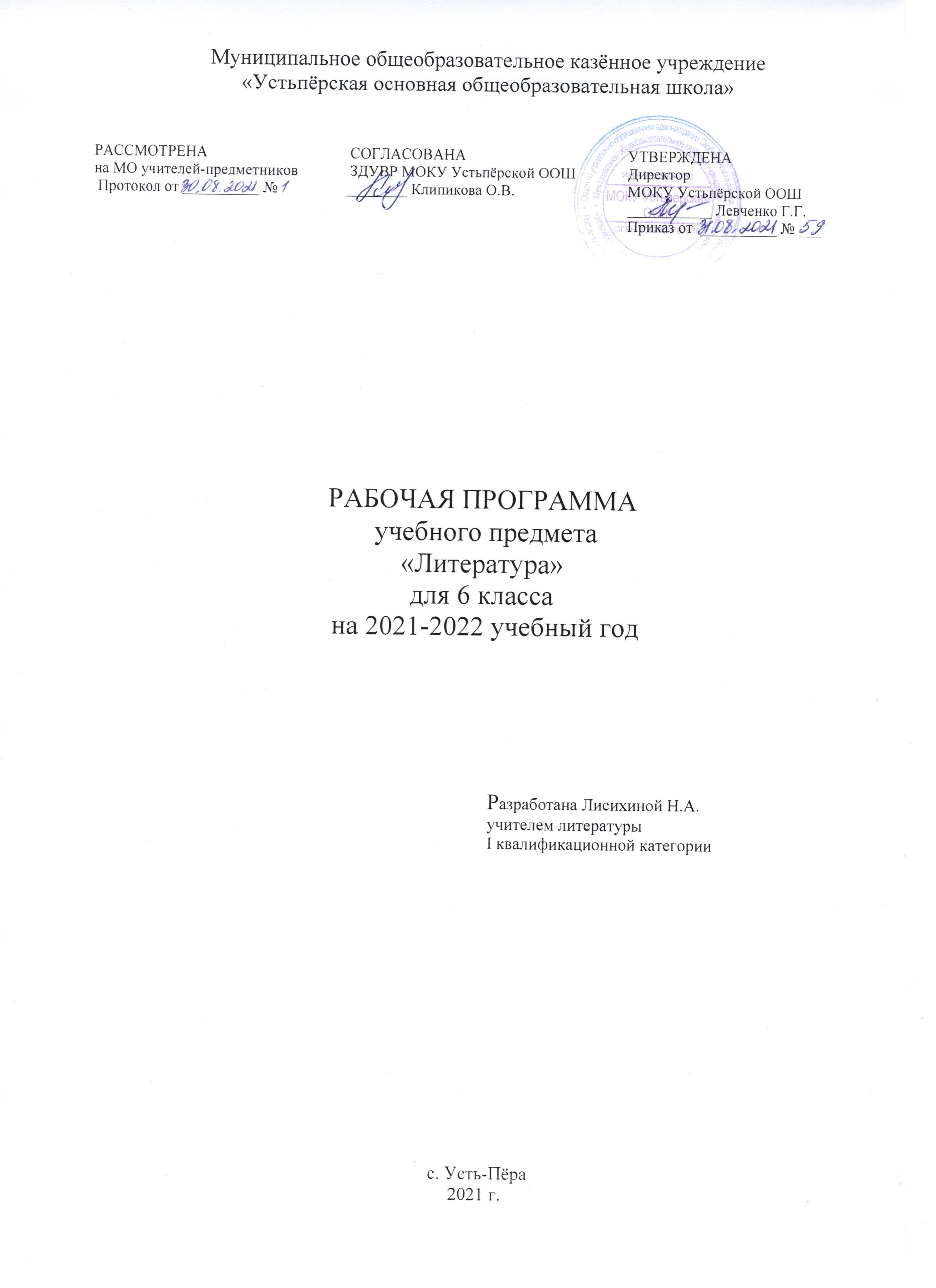 ПОЯСНИТЕЛЬНАЯ ЗАПИСКАРабочая программа разработана на основе авторской программы основного общего образования по литературе В. Я. Коровиной, В. П. Журавлева, В. И. Коровина «Литература. Рабочие программы 5-9 классы» - М.: «Просвещение», 2016.Учебно-методический комплект обеспечен предметной линией учебников под редакцией В. Я. Коровиной.В соответствии с учебным планом школы программа рассчитана на изучение литературы в 6 классе в объеме 95 ч (2,8 часа в неделю). В связи с этим в данную программу внесены изменения.Изменения по разделам представлены в таблице.ТРЕБОВАНИЯ К РЕЗУЛЬТАТАМ ИЗУЧЕНИЯ ПРЕДМЕТА «ЛИТЕРАТУРА» В 6 КЛАССЕЛичностные результаты:- воспитание российской гражданской идентичности: патриотизма, любви и уважения к Отечеству, чувства гордости за свою Родину, прошлое и настоящее многонационального народа России; осознание своей этнической принадлежности, знание истории, языка, культуры своего народа, своего края, основ культурного наследия народов России и человечества; усвоение гуманистических, демократических и традиционных ценностей многонационального российского общества; воспитание чувства ответственности и долга перед Родиной; - формирование ответственного отношения к учению, готовности и способности обучающихся к саморазвитию и самообразованию на основе мотивации к обучению и познанию, осознанному выбору и построению дальнейшей индивидуальной траектории образования на базе ориентировки в мире профессий и профессиональных предпочтений с учётом устойчивых познавательных интересов; - формирование целостного мировоззрения, соответствующего современному уровню развития науки и общественной практики, учитывающего социальное, культурное, языковое, духовное многообразие современного мира;- формирование осознанного, уважительного и доброжелательного отношения к другому человеку, его мнению, мировоззрению, культуре, языку, вере, гражданской позиции, к истории, культуре, религии, традициям, языкам, ценностям народов России и народов мира; готовности и способности вести диалог с другими людьми и достигать в нём взаимопонимания;- освоение социальных норм, правил поведения, ролей и форм социальной жизни в группах и сообществах, включая взрослые и социальные сообщества; участие в школьном самоуправлении и общественной жизни в пределах возрастных компетенций с учётом региональных, этнокультурных, социальных и экономических особенностей;- развитие морального сознания и компетентности в решении моральных проблем на основе личностного выбора, формирование нравственных чувств и нравственного поведения, осознанного и ответственного отношения к собственным поступкам;- формирование основ экологической культуры на основе признания ценности жизни во всех её проявлениях и необходимости ответственного, бережного отношения к окружающей среде;- осознание значения семьи в жизни человека и общества, принятие ценности семейной жизни, уважительное и заботливое отношение к членам своей семьи;- развитие эстетического сознания через освоение художественного наследия народов России и мира, творческой деятельности эстетического характера.Метапредметные результаты:- умение самостоятельно определять цели своего обучения, ставить и формулировать для себя новые задачи в учёбе и познавательной деятельности, развивать мотивы и интересы своей познавательной деятельности;- умение самостоятельно планировать пути достижения целей, в том числе альтернативные, осознанно выбирать наиболее эффективные способы решения учебных и познавательных задач;- умение соотносить свои действия с планируемыми результатами, осуществлять контроль своей деятельности в процессе достижения результата, определять способы действий в рамках предложенных условий и требований, корректировать свои действия в соответствии с изменяющейся ситуацией;- умение оценивать правильность выполнения учебной задачи, собственные возможности её решения;- умение владеть основами самоконтроля, самооценки, принятия решений и осуществления осознанного выбора в учебной и познавательной деятельности;- умение определять понятия, создавать обобщения, устанавливать аналогии, классифицировать, самостоятельно выбирать основания и критерии для классификации, устанавливать причинно-следственные связи, строить логическое рассуждение, умозаключение (индуктивное, дедуктивное и по аналогии) и делать выводы;- умение создавать, применять и преобразовывать знаки и символы, модели и схемы для решения учебных и познавательных задач;- умение владеть смысловым чтением;- умение организовывать учебное сотрудничество и совместную деятельность с учителем и сверстниками; работать индивидуально и в группе: находить общее решение и разрешать конфликты на основе согласования позиций и учёта интересов; формулировать, аргументировать и отстаивать своё мнение;- умение осознанно использовать речевые средства в соответствии с задачей коммуникации, для выражения своих чувств, мыслей и потребностей; планирования и регуляции своей деятельности; владение устной и письменной речью; монологической контекстной речью;- умение формировать и развивать компетентность в области использования информационно-коммуникационных технологий.Предметные результаты:- осознание значимости чтения и изучения литературы для своего дальнейшего развития; формирование потребности в систематическом чтении как средстве познания мира и себя в этом мире, как в способе своего эстетического и интеллектуального удовлетворения;- восприятие литературы как одно из основных культурных ценностей народа – отражающей его менталитет, историю, мировосприятие и содержащей смыслы, важные для всего человечества в целом;- обеспечение культурной самоидентификации, осознание коммуникативно-эстетических возможностей родного языка на основе изучения выдающихся произведений российской культуры, культуры своего народа, мировой культуры;- воспитание квалифицированного читателя со сформированным эстетическим вкусом, способного аргументировать свое мнение и оформлять его словесно в устных и письменных высказываниях разных жанров, создавать развернутые высказывания аналитического и интерпретирующего характера, участвовать в обсуждении прочитанного, сознательно планировать свое досуговое чтение;- развитие способности понимать литературные художественные произведения, воплощающие разные этнокультурные традиции;- овладение эстетическим и смысловым анализом текста на основе понимания принципиальных отличий литературного художественного текста от научного, делового, публицистического и т.п., формирование умений воспринимать, анализировать, критически оценивать и интерпретировать прочитанное, осознавать художественную картину жизни, отраженную в литературном произведении, на уровне не только эмоционального восприятия, но и интеллектуального осмысления.Предметные умения, формируемые у шестиклассников в результате освоения программы по литературе основной школы- определять тему и основную мысль произведения;- владеть различными видами пересказа;- пересказывать сюжет; выявлять особенности композиции, основной конфликт; вычленять фабулу;- характеризовать героев-персонажей, давать их сравнительные характеристики;- оценивать систему персонажей;- находить основные изобразительно-выразительные средства, характерные для творческой манеры писателя, определять их художественные функции;- определять родо-жанровую специфику художественного произведения;- выделять в произведениях элементы художественной формы и обнаруживать связи между ними, постепенно переходя к анализу текста;- выявлять и осмысливать формы авторской оценки героев, событий, характер авторских взаимоотношений с читателем как адресатом произведения;- пользоваться основными теоретико-литературными терминами и понятиями (умение пользоваться терминами, изученными в 5-6 классах) как инструментом анализа и интерпретации художественного текста;- собирать материал и обрабатывать информацию, необходимую для составления плана, тезисного плана, конспекта, доклада, написания аннотации, сочинения, эссе, литературно-творческой работы, создания проекта на заранее объявленную или самостоятельно / под руководством учителя выбранную литературную или публицистическую тему, для организации дискуссии;- выражать личное отношение к художественному произведению, аргументировать свою точку зрения;- выразительно читать с листа и наизусть произведения / фрагменты произведений художественной литературы, передавая личное отношение к произведению;- ориентироваться в информационном образовательном пространстве: работать с энциклопедиями, словарями, справочниками, специальной литературой;- пользоваться каталогами библиотек, библиографическими указателями, системой поиска в Интернете.ТЕОРЕТИКО-ЛИТЕРАТУРНЫЕ ПОНЯТИЯУСТНОЕ НАРОДНОЕ ТВОРЧЕСТВО (ФОЛЬКЛОР)Античные мифы и легенды.Русская календарно-обрядовая поэзия: колядки, веснянки, заклички, масленичные песни, летние и осенние календарно-обрядовые песни.Афористические жанры фольклора: пословицы, поговорки.ЛИТЕРАТУРАРоды, жанры и жанровые разновидности литературы:- античная эпическая поэма;-летопись, летописный свод;- лирическое послание;- повесть;- цикл повестей;- роман;- рождественский рассказ;- сказка-быль;- сказка-притча;- феерия;- автобиографический рассказ (развитие понятия).Стиховедение:- двусложные размеры стиха (ямб, хорей);- трехсложные размеры стиха (дактиль, амфибрахий, анапест);- начальные представления о строфе.Композиция литературного произведения: - сюжет;- фабула; - эпизод;- вставной эпизод;- рассказ в рассказе;- антитеза как композиционный прием;- эпиграф;- лирический монолог. Герой литературного произведения:- главные и второстепенные персонажи;- система персонажей:- тип;- характер;- прототип;- лирический герой;- лирический адресат;- герой-повествователь;- «вечные образы» в искусстве;- экзотический персонаж.Средства создания художественного образа:- олицетворение;- звукопись в поэзии;- цветопись в поэзии;- игра слов (каламбур, народная этимология).Формы и средства комического:- сатира;- ирония;- пародия;- комическая ситуация.СОДЕРЖАНИЕ УЧЕБНОГО КУРСАВведениеХудожественное произведение. Содержание и форма. Автор и герой. Отношение автора к герою. Способы выражения авторской позиции.УСТНОЕ НАРОДНОЕ ТВОРЧЕСТВООбрядовый фольклор. Произведения календарного обрядового фольклора: колядки, веснянки, масленичные, летние и осенние обрядовые песни. Эстетическое значение календарного обрядового фольклора. Пословицы и поговорки. Загадки — малые жанры устного народного творчества. Народная мудрость. Краткость и простота, меткость и выразительность. Многообразие тем. Прямой и переносный смысл пословиц и поговорок. Афористичность загадок. Теория литературы. Обрядовый фольклор (начальные представления). Малые жанры фольклора: пословицы и поговорки, загадки.ИЗ ДРЕВНЕРУССКОЙ ЛИТЕРАТУРЫ«Повесть временных лет», «Сказание о белгородском киселе». Русская летопись. Отражение исторических событий и вымысел, отражение народных идеалов (патриотизма, ума, находчивости).Те о р и я   л и т е р а т у р ы. Летопись (развитие представлений).ПРОИЗВЕДЕНИЯ РУССКИХ ПИСАТЕЛЕЙ XIX ВЕКААлександр Сергеевич Пушкин. Краткий рассказ о поэте. Лицейские годы.«Узник». Вольнолюбивые устремления поэта. Народно-поэтический колорит стихотворения. «Зимнее утро». Мотивы единства красоты человека и красоты природы, красоты жизни. Радостное восприятие окружающей природы. Роль антитезы в композиции произведения. Интонация как средство выражения поэтической идеи. «И. И. Пущину». Светлое чувство дружбы — помощь в суровых испытаниях. Художественные особенности стихотворного послания. «Зимняя дорога». Приметы зимнего пейзажа (волнистые туманы, луна, зимняя дорога, тройка, колокольчик однозвучный, песня ямщика), навевающие грусть. Ожидание домашнего уюта, тепла, нежности любимой подруги. Тема жизненного пути. «Дубровский». Изображение русского барства. Дубровский-старший и Троекуров. Протест Владимира Дубровского против беззакония и несправедливости. Бунт крестьян. Осуждение произвола и деспотизма, защита чести, независимости личности. Романтическая история любви Владимира и Маши. Авторское отношение к героям.Теория литературы. Эпитет, метафора, композиция (развитие понятий). Стихотворное послание (начальные представления).Михаил Юрьевич Лермонтов. Краткий рассказ о поэте. Ученические годы поэта. «Тучи». Чувство одиночества и тоски, любовь поэта-изгнанника к оставляемой им родине. Приём сравнения как основа построения стихотворения. Особенности интонации.«Листок», «На севере диком...», «Утёс», «Три пальмы». Тема красоты, гармонии человека с миром. Особенности выражения темы одиночества в лирике Лермонтова.Теория литературы. Антитеза. Двусложные (ямб, хорей) и трёхсложные (дактиль, амфибрахий, анапест) размеры стиха (начальные представления). Поэтическая интонация (начальные представления).Иван Сергеевич Тургенев. Краткий рассказ о писателе.«Бежин луг». Сочувственное отношение к крестьянским детям. Портреты и рассказы мальчиков, их духовный мир. Пытливость, любознательность, впечатлительность. Роль картин природы в рассказе.Теория литературы. Пейзаж. Портретная характеристика персонажей (развитие представлений).Фёдор Иванович Тютчев. Краткий рассказ о поэте.Стихотворения «Листья», «Неохотно и несмело...». Передача сложных, переходных состояний природы, запечатлевающих противоречивые чувства в душе поэта. Сочетание космического масштаба и конкретных деталей в изображении природы. «Листья» — символ краткой, но яркой жизни.«С поляны коршун поднялся...». Противопоставление судеб человека и коршуна: свободный полёт коршуна и земная обречённость человека.Афанасий Афанасьевич Фет. Рассказ о поэте.Стихотворения «Ель рукавом мне тропинку завесила...», «Ещё майская ночь», «Учись у них — у дуба, у берёзы...». Жизнеутверждающее начало в лирике Фета. Природа как воплощение прекрасного. Эстетизация конкретной детали. Чувственный характер лирики и её утончённый психологизм. Мимолётное и неуловимое как черты изображения природы. Переплетение и взаимодействие тем природы и любви. Природа как естественный мир истинной красоты, служащий прообразом для искусства. Гармоничность и музыкальность поэтической речи Фета. Краски и звуки в пейзажной лирике. Теория литературы. Пейзажная лирика (развитие понятия). Звукопись в поэзии (развитие представлений).Николай Алексеевич Некрасов. Краткий рассказ о жизни поэта.«Железная дорога». Картины подневольного труда. Народ — созидатель духовных и материальных ценностей. Мечта поэта о «прекрасной поре» в жизни народа. Своеобразие композиции стихотворения. Роль пейзажа. Значение эпиграфа. Сочетание реальных и фантастических картин. Диалог-спор. Значение риторических вопросов в стихотворении.Теория литературы. Стихотворные размеры (закрепление понятия). Диалог. Строфа (начальные представления).Николай Семёнович Лесков. Краткий рассказ о писателе.«Левша». Гордость писателя за народ, его трудолюбие, талантливость, патриотизм. Особенности языка произведения. Комический эффект, создаваемый игрой слов, народной этимологией. Сказовая форма повествования.Те о р и я л и т е р а т у р ы. Сказ как форма повествования (начальные представления). Ирония (начальные представления).Антон Павлович Чехов. Краткий рассказ о писателе.«Толстый и тонкий». Речь героев как источник юмора. Юмористическая ситуация. Разоблачение лицемерия. Роль художественной детали.Теория литературы. Комическое. Юмор. Комическая ситуация (развитие понятий).Родная природа в стихотворениях русских поэтов XIX векаЯ. Полонский. «По горам две хмурых тучи...», «Посмотри, какая мгла...»; Е. Баратынский. «Весна, весна! Как воздух чист...», «Чудный град...»; А. Толстой. «Где гнутся над омутом лозы...». Выражение переживаний и мироощущения в стихотворениях о родной природе. Художественные средства, передающие различные состояния в пейзажной лирике. Теория литературы. Лирика как род литературы. Пейзажная лирика как жанр (развитие представлений).ИЗ РУССКОЙ ЛИТЕРАТУРЫ XX ВЕКААлександр Иванович Куприн. Рассказ «Чудесный доктор». Реальная основа содержания рассказа. Образ главного героя. Тема служения людям.Теория литературы. Рождественский рассказ (начальные представления).Николай Иванович Гумилев. Краткий рассказ о поэте-путешественнике (детство, юность, начало творческого пути).«Жираф». Стремление уйти от обыденного, повседневного в яркий, необычный, причудливый мир. Слияние яви и мечты. Своеобразии композиции стихотворения: монолог лирического героя, обращенный к собеседнице.Сергей Александрович Есенин. «Я покинул родимый дом…», «Низкий дом с голубыми ставнями…», «Мелколесье. Степь и дали...» - поэтизация картин малой родины как исток художественного образа России. Особенности поэтического языка С.А.Есенина.Александр Степанович Грин. Краткий рассказ о писателе.«Алые паруса». Жестокая реальность и романтическая мечта в повести. Душевная чистота главных героев. Отношение автора к героям.Андрей Платонович Платонов. Краткий рассказ о писателе.«Неизвестный цветок». Прекрасное вокруг нас. «Ни на кого не похожие» герои А. Платонова.Теория литературы. Символическое содержание пейзажных образов (начальные представления).Произведения о Великой Отечественной войнеК. М. Симонов. «Ты помнишь, Алёша, дороги Смоленщины...»; Д. С. Самойлов. «Сороковые». Стихотворения, рассказывающие о солдатских буднях, пробуждающие чувство скорбной памяти о павших на полях сражений и обостряющие чувство любви к родине, ответственности за неё в годы жестоких испытаний. Образ лирического героя фронтовой лирики. Лирический монолог.Виктор Петрович Астафьев. Краткий рассказ о писателе (детство, юность, начало творческого пути).«Конь с розовой гривой». Изображение быта и жизни сибирской деревни в предвоенные годы. Нравственные проблемы рассказа — честность, доброта, понятие долга. Юмор в рассказе. Яркость и самобытность героев (Санька Левонтьев, бабушка Катерина Петровна), особенности использования народной речи.Теория литературы. Речевая характеристика героя (развитие представлений). Герой-повествователь (начальные представления).Валентин Григорьевич Распутин. Краткий рассказ о писателе (детство, юность, начало творческого пути).«Уроки французского». Отражение в повести трудностей военного времени. Жажда знаний, нравственная стойкость, чувство собственного достоинства, свойственные юному герою. Душевная щедрость учительницы, её роль в жизни мальчика. Нравственная проблематика произведения.Теория литературы. Рассказ, сюжет (развитие понятий). Герой-повествователь (развитие понятия).Писатели улыбаютсяВасилий Макарович Шукшин. Слово о писателе.«Критики». Особенности шукшинских необычных героев-«чудиков», правдоискателей, праведников. Человеческая открытость миру как синоним незащищённости. Образ «странного» героя в литературе.Фазиль Искандер. Краткий рассказ о писателе.«Тринадцатый подвиг Геракла». Влияние учителя на формирование детского характера. Чувство юмора как одно из ценных качеств человека.ИЗ ЛИТЕРАТУРЫ НАРОДОВ РОССИИГабдулла Тукай. Слово о татарском поэте.Стихотворения «Родная деревня», «Книга». Любовь к своей малой родине и к своему родному краю, верность обычаям, своей семье, традициям своего народа. Книга в жизни человека. Книга — «отрада из отрад», «путеводная звезда», «бесстрашное сердце», «радостная душа».Кайсын Кулиев. Слово о балкарском поэте.«Когда на меня навалилась беда...», «Каким бы малым ни был мой народ...». Родина как источник сил для преодоления любых испытаний и ударов судьбы. Основные поэтические образы, символизирующие родину в стихотворении поэта. Тема бессмертия народа, нации до тех пор, пока живы его язык, поэзия, обычаи. Поэт — вечный должник своего народа.Теория литературы. Общечеловеческое и национальное в литературе разных народов.Античные мифы и легенды. Гомеровский эпосМифы Древней Греции. Подвиги Геракла (в переложении Н. А. Куна): «Скотный двор царя Авгия», «Яблоки Гесперид».Геродот. «Легенда об Арионе».Теория литературы. Миф. Отличие мифа от сказки.Гомер. Краткий рассказ о Гомере. «Илиада», «Одиссея» как эпические поэмы. Изображение героев и героические подвиги в «Илиаде». Описание щита Ахиллеса: сцены войны и мирной жизни. Стихия Одиссея — борьба, преодоление препятствий, познание неизвестного. Храбрость, сметливость (хитроумие) Одиссея. Одиссей — мудрый правитель, любящий муж и отец. На острове циклопов. Полифем. «Одиссея» — песня о героических подвигах, мужественных героях.Теория литературы. Понятие о героическом эпосе (начальные представления).ПРОИЗВЕДЕНИЯ ЗАРУБЕЖНЫХ ПИСАТЕЛЕЙМигель де Сервантес Сааведра. Рассказ о писателе.Роман «Дон Кихот». Проблема ложных и истинных идеалов. Герой, создавший воображаемый мир и живущий в нём. Пародия на рыцарские романы. Освобождение от искусственных ценностей и приобщение к истинно народному пониманию правды жизни. Мастерство Сервантеса-романиста. Дон Кихот как «вечный» образ мировой литературы. (Для внеклассного чтения.)Теория литературы. «Вечные образы» в искусстве (начальные представления).Фридрих Шиллер. Рассказ о писателе.Баллада «Перчатка». Повествование о феодальных нравах. Любовь как благородство и своевольный, бесчеловечный каприз. Рыцарь — герой, отвергающий награду и защищающий личное достоинство и честь.Теория литературы. Рыцарская баллада (начальные представления).Антуан де Сент-Экзюпери. Рассказ о писателе.«Маленький принц» как философская сказка и мудрая притча.Мечта о естественном отношении к вещам и людям. Чистота восприятия мира как величайшая ценность. Утверждение всечеловеческих истин. (Для внеклассного чтения.)Теория литературы. Притча (начальные представления).Дж.Родари. Краткий рассказ о писателе.«Сиренида». Сочетание сказочного и научно-фантастического в рассказе. Обращение к античным мифам и гомеровскому эпосу. Образы главных героев рассказа.Теория литературы. Сказка и фантастическая проза (фантастический рассказ).ТЕМАТИЧЕСКОЕ ПЛАНИРОВАНИЕНазвание разделаПрограмма В. Я. Коровиной и др.Данная программаВведение21Устное народное творчество54Из древнерусской литературы22Из русской литературы XIX века5048Из русской литературы  XX века2323Из литературы народов России22Античные мифы и легенды. Гомеровский эпос75Из зарубежной литературы14    /   10510  /   95КлассНазвание разделаКол-во часов6Введение16Устное народное творчество46Из древнерусской литературы26Из русской литературы XIX века486Из русской литературы  XX века236Из литературы народов России26Античные мифы и легенды. Гомеровский эпос56Из зарубежной литературы10  /   95КАЛЕНДАРНО-ТЕМАТИЧЕСКОЕ ПЛАНИРОВАНИЕ КАЛЕНДАРНО-ТЕМАТИЧЕСКОЕ ПЛАНИРОВАНИЕ КАЛЕНДАРНО-ТЕМАТИЧЕСКОЕ ПЛАНИРОВАНИЕ КАЛЕНДАРНО-ТЕМАТИЧЕСКОЕ ПЛАНИРОВАНИЕ КАЛЕНДАРНО-ТЕМАТИЧЕСКОЕ ПЛАНИРОВАНИЕ КАЛЕНДАРНО-ТЕМАТИЧЕСКОЕ ПЛАНИРОВАНИЕ КАЛЕНДАРНО-ТЕМАТИЧЕСКОЕ ПЛАНИРОВАНИЕ № п/пТема урокаКол-во часовХарактеристика основных видов учебной деятельности(на уровне учебных действий)Ресурсы урокаДатаДата№ п/пТема урокаКол-во часовХарактеристика основных видов учебной деятельности(на уровне учебных действий)Ресурсы урокапланфактВведение (1 ч)Введение (1 ч)Введение (1 ч)Введение (1 ч)Введение (1 ч)Введение (1 ч)Введение (1 ч)1/1Художественное произведение, автор, герои.1Выразительное чтение и обсуждение статьи учебника «В дорогу зовущие». Эмоциональный отклик и выражение личного отношения к прочитанному. Устные ответы на вопросы (с использованием цитирования). Участие в коллективном диалоге. Характеристика форм выражения авторской позиции в произведениях различных родов литературы: лирики, эпоса, драмы (с обобщением ранее изученного). Выполнение тестовых заданий. Самостоятельная работа. Письменный ответ на вопрос «Что мне близко в рассуждениях В. Б. Шкловского о книгах и читателях?». Подготовка устного сообщения «Книги и чтение в моей жизни» или подготовка заметки для школьной электронной газеты «Как я выбираю книги для чтения»Учебник с.3-5Устное народное творчество (4 ч)Устное народное творчество (4 ч)Устное народное творчество (4 ч)Устное народное творчество (4 ч)Устное народное творчество (4 ч)Устное народное творчество (4 ч)Устное народное творчество (4 ч)1/2Обрядовый фольклор1Чтение и обсуждение статьи учебника «Пословицы и поговорки». Восприятие пословиц и поговорок. Различение пословицы и поговорки. Объяснение прямого и переносного смысла пословиц и поговорок. Устные ответы на вопросы (с использованием цитирования). Участие в коллективном диалоге. Использование пословиц и поговорок в устных и письменных высказываниях. Поиск пословиц и поговорок в сказках и баснях. Выполнение заданий практикума «Читаем, думаем, спорим…» (различение пословиц и поговорок; выявление в них иронии и юмора, сравнений, антитез; игровые виды деятельности: ответы на вопросы викторин, решение кроссвордов и др.). Практическая работа. Составление таблицы «Темы русских пословиц и поговорок».Самостоятельная работа. Создание рассказа по пословицеУчебник с.6-112/3Пословицы и поговорки.1Чтение и обсуждение статьи учебника «Пословицы и поговорки». Восприятие пословиц и поговорок. Различение пословицы и поговорки. Объяснение прямого и переносного смысла пословиц и поговорок. Устные ответы на вопросы (с использованием цитирования). Участие в коллективном диалоге. Использование пословиц и поговорок в устных и письменных высказываниях. Поиск пословиц и поговорок в сказках и баснях. Выполнение заданий практикума «Читаем, думаем, спорим…» (различение пословиц и поговорок; выявление в них иронии и юмора, сравнений, антитез; игровые виды деятельности: ответы на вопросы викторин, решение кроссвордов и др.). Практическая работа. Составление таблицы «Темы русских пословиц и поговорок».Самостоятельная работа. Создание рассказа по пословицеУчебник с.12-183/4Вн.чт. Загадки1Выразительное чтение и истолкование загадок. Объяснение их прямого и переносного смысла. Использование загадок в устных и письменных высказываниях. Сочинение загадки. Игровые виды деятельности: исполнение обрядовых песен, конкурсы на лучшее устное сочинение по заданной пословице, отгадывание и сочинение загадок.Практические работы. Толкование прямого и переносного смысла загадок. Отгадывание загадок из практикума «Читаем, думаем, спорим…».Самостоятельная работа. Поиск в словаре В. И. Даля «Пословицы русского народа» (раздел «Загадки») загадок на разные темы и составление таблицы «Темы русских загадок». Сочинение загадок на разные темы 4/5Р/р Русский фольклор1Составление плана ответов на проблемные вопросы:1. В чём красота и мудрость русских обрядов?2. Почему пословицы и поговорки называют зёрнами народной мудрости?3. Какие образы загадок являются основой для их иносказательного смысла?Устный монологический ответ по плану.Домашняя контрольная работа.Подготовка письменного ответа на один из проблемных вопросовИз древнерусской литературы (2 ч)Из древнерусской литературы (2 ч)Из древнерусской литературы (2 ч)Из древнерусской литературы (2 ч)Из древнерусской литературы (2 ч)Из древнерусской литературы (2 ч)Из древнерусской литературы (2 ч)1/6Русские летописи1Чтение и обсуждение статьи учебника «Древнерусская литература». Составление её плана. Выразительное чтение летописного сказания. Нахождение незнакомых слов и определение их значений с помощью словарей и справочной литературы. Устное рецензирование выразительного чтения одноклассников, исполнения актёров (см. задания фонохрестоматии). Характеристика героев сказания. Устные и письменные ответы на вопросы (с использованием цитирования). Участие в коллективном диалоге. Выявление ключевых тем, образов и приёмов изображения человека в древнерусской литературе. Подбор примеров, иллюстрирующих характерные для древнерусской литературы темы, образы и приёмы изображения человека.Практическая работа. Составление таблицы «Особенности древнерусской литературы».Самостоятельная работа. Подготовка устного сообщения об особенностях древнерусской литературы и выразительного чтения летописного сказания. Дополнение таблицы примерами из «Сказания о Белгородском киселе». Чтение сказания «Принятие христианства на Руси» и выполнение заданий практикума «Читаем, думаем, спорим…»Учебник с.19-222/7«Сказание о Белгородском киселе»1Чтение и обсуждение статьи учебника «Древнерусская литература». Составление её плана. Выразительное чтение летописного сказания. Нахождение незнакомых слов и определение их значений с помощью словарей и справочной литературы. Устное рецензирование выразительного чтения одноклассников, исполнения актёров (см. задания фонохрестоматии). Характеристика героев сказания. Устные и письменные ответы на вопросы (с использованием цитирования). Участие в коллективном диалоге. Выявление ключевых тем, образов и приёмов изображения человека в древнерусской литературе. Подбор примеров, иллюстрирующих характерные для древнерусской литературы темы, образы и приёмы изображения человека.Практическая работа. Составление таблицы «Особенности древнерусской литературы».Самостоятельная работа. Подготовка устного сообщения об особенностях древнерусской литературы и выразительного чтения летописного сказания. Дополнение таблицы примерами из «Сказания о Белгородском киселе». Чтение сказания «Принятие христианства на Руси» и выполнение заданий практикума «Читаем, думаем, спорим…»Учебник с.19-22Из литературы XIX века (48 ч)Из литературы XIX века (48 ч)Из литературы XIX века (48 ч)Из литературы XIX века (48 ч)Из литературы XIX века (48 ч)Из литературы XIX века (48 ч)Из литературы XIX века (48 ч)1/8А. С. Пушкин.«И.И.Пущину».1Чтение и обсуждение статьи учебника «Александр Сергеевич Пушкин». Чтение и обсуждение сведений из учебника и практикума о литературных местах России, связанных с именем Пушкина. Устные сообщения о детстве и лицейских годах поэта. Выявление ключевых деталей в отрывках из воспоминаний современников на тему «Внешность Пушкина» (см. практикум «Читаем, думаем, спорим…»). Выразительное чтение стихотворения (в том числе наизусть). Устное рецензирование выразительного чтения одноклассников, исполнения актёров (см. задания фонохрестоматии). Устные ответы на вопросы (с использованием цитирования). Участие в коллективном диалоге. Выявление в стихотворении черт лирического послания.Практическая работа. Подбор цитат, иллюстрирующих особенности жанра дружеского послания в стихотворении «И. И. Пущину». Составление цитатной таблицы «Черты лирического послания в стихотворении».Самостоятельная работа. Подготовка устного сообщения о детстве и лицейских годах Пушкина. Подготовка выразительного чтения и письменный анализ стихотворения «И. И. Пущину». Подготовка сообщения на тему «Мой первый друг…» с использованием фрагментов книги И. И. Пущина «Записки о Пушкине» (см. задания практикума «Читаем, думаем, спорим…»). Чтение рассказа Ю. М. Нагибина «Мой первый друг, мой друг бесценный…», комментирование названия рассказа и выполнение заданий практикума «Читаем, думаем, спорим…»Учебник с.23-292/9А. С. Пушкин. «Узник»1Выразительное чтение стихотворения (в том числе наизусть). Устное рецензирование выразительного чтения одноклассников, исполнения актёров (см. задания фонохрестоматии). Устные ответы на вопросы (с использованием цитирования). Работа со словарём литературоведческих терминов. Поиск цитатных примеров, иллюстрирующих понятие «антитеза». Составление плана анализа стихотворения. Устный анализ стихотворения.Практическая работа. Выявление черт фольклорной традиции в стихотворении, определение художественной функции фольклорных образов. Сопоставительный анализ стихотворения и его чернового варианта (см. практикум «Читаем, думаем, спорим…»).Самостоятельная работа. Подготовка выразительного чтения стихотворения наизусть и его письменный анализ. Создание иллюстраций к стихотворениюУчебник с.303/10А. С. Пушкин. «Зимнее утро»1Выразительное чтение стихотворения (в том числе наизусть). Устное рецензирование выразительного чтения одноклассников, исполнения актёров (см. фонохрестоматию). Поиск устаревших слов и выражений и определение их значения. Устные ответы на вопросы (с использованием цитирования). Участие в коллективномдиалоге. Поиск цитатных примеров из стихотворения, иллюстрирующих понятие «антитеза». Устный рассказ о стихотворении по плану анализа лирики. Практическая работа. Подготовка устных сочинений на темы «Вьюга ночью» и «Морозное солнечное утро». Подбор цитатных примеров, иллюстрирующих понятие «антитеза».Самостоятельная работа. Подготовка выразительного чтения стихотворения наизусть (на основе рекомендаций практикума «Читаем, думаем, спорим…») и его письменный анализ. Создание иллюстраций к стихотворению. Подготовка к выразительному чтению и анализу стихов Пушкина о дороге: «В поле чистом серебрится...», «Дорожные жалобы», «Телега жизни» и др.Учебник с.31-334/11Вн.чт. Тема дороги в лирике Пушкина1Выразительное чтение стихотворения «Зимняя дорога» и других стихов о дороге (в том числе наизусть). Устное рецензирование выразительного чтения одноклассников. Поиск устаревших слов и выражений и определение их значения. Устные ответы на вопросы (с использованием цитирования). Участие в коллективном диалоге. Составление плана анализа стихотворений (по группам). Работа со словарём литературоведческих терминов. Поиск цитатных примеров, иллюстрирующих понятия «эпитет», «метафора», «композиция». Определение роли эпитета, метафоры, композиции в выражении авторской позиции.Практическая работа. Подбор цитат по теме «Пейзаж и его роль в стихотворениях Пушкина о дороге».Самостоятельная работа. Подготовка выразительного чтения наизусть и анализ одного из стихотворений Пушкина о дороге (по выбору). Письменный ответ на проблемный вопрос: «Какие размышления Пушкина о жизненном пути отразились в его стихахо дороге?»5/12Р/р А. С. Пушкин. Двусложные размеры стиха1Чтение и обсуждение статьи учебника «Двусложные размеры стиха». Работа со словарём литературоведческих терминов. Поиск цитатных примеров, иллюстрирующих стихотворные размеры. Анализ различных форм выражения авторской позиции. Игровые виды деятельности: ответы на вопросы викторины (см. практикум «Читаем, думаем, спорим…»).Практическая работа. Определение видов рифм и способов рифмовки, двусложных размеров стиха. Подготовка к устному и письменному ответу на проблемный вопрос: «Какие „чувства добрые“ пробуждает А. С. Пушкин своими стихами?».Самостоятельная работа. Определение стихотворных размеров. Создание письменного ответа на проблемный вопрос. Чтение романа «Дубровский»Учебник с.346/13А. С. Пушкин. «Дубровский»: Дубровский-старший и Троекуров2Чтение статьи учебника «О романе „Дубровский“» и составление её плана. Чтение и пересказ справки об истории создания романа «Дубровский» (см.практикум «Читаем, думаем, спорим…»). Выразительное чтение фрагментов романа (в том числе по ролям). Нахождение незнакомых слов и определение их значений. Устное рецензирование выразительного чтения одноклассников, исполнения актёров (см. задания фонохрестоматии). Устные ответы на вопросы (с использованием цитирования). Участие в коллективном диалоге. Устные высказывания по этому плану. Устное иллюстрирование. Обсуждение иллюстраций учебника к роману «Дубровский».Практическая работа. Составление плана сравнительной характеристики героев: Андрея Дубровского и Кирилы Троекурова. Подбор цитат, характеризующих героев. Самостоятельная работа. Чтение романа «Дубровский». Создание письменной сравнительной характеристики Троекурова и Дубровского-старшего. Создание иллюстраций к эпизодам романа и подготовка к их презентации и защитеУчебник с.35-1147/14А. С. Пушкин. «Дубровский»: Дубровский-старший и Троекуров2Чтение статьи учебника «О романе „Дубровский“» и составление её плана. Чтение и пересказ справки об истории создания романа «Дубровский» (см.практикум «Читаем, думаем, спорим…»). Выразительное чтение фрагментов романа (в том числе по ролям). Нахождение незнакомых слов и определение их значений. Устное рецензирование выразительного чтения одноклассников, исполнения актёров (см. задания фонохрестоматии). Устные ответы на вопросы (с использованием цитирования). Участие в коллективном диалоге. Устные высказывания по этому плану. Устное иллюстрирование. Обсуждение иллюстраций учебника к роману «Дубровский».Практическая работа. Составление плана сравнительной характеристики героев: Андрея Дубровского и Кирилы Троекурова. Подбор цитат, характеризующих героев. Самостоятельная работа. Чтение романа «Дубровский». Создание письменной сравнительной характеристики Троекурова и Дубровского-старшего. Создание иллюстраций к эпизодам романа и подготовка к их презентации и защитеУчебник с.35-1148/15«Дубровский»: история любви.2Выразительное чтение фрагментов романа (в том числе по ролям). Различные виды пересказов. Устные ответы на вопросы (с использованием цитирования). Анализ различных форм выражения авторской позиции по отношению к героям романа. Обсуждение произведений книжной графики. Презентация и защита собственных иллюстраций.Практическая работа. Составление плана сравнительной характеристики героев: Владимира Дубровского и Маши Троекуровой. Подбор цитат из текста романа для характеристики авторской позиции по отношению к героям.Самостоятельная работа. Составление письменного ответа на проблемный вопрос «Каково авторское отношение к Владимиру Дубровскому и Маше Троекуровой?». Создание иллюстраций к эпизодам романа и подготовка к их презентации и защитеУчебник с.35-1149/16«Дубровский»: история любви.2Выразительное чтение фрагментов романа (в том числе по ролям). Различные виды пересказов. Устные ответы на вопросы (с использованием цитирования). Анализ различных форм выражения авторской позиции по отношению к героям романа. Обсуждение произведений книжной графики. Презентация и защита собственных иллюстраций.Практическая работа. Составление плана сравнительной характеристики героев: Владимира Дубровского и Маши Троекуровой. Подбор цитат из текста романа для характеристики авторской позиции по отношению к героям.Самостоятельная работа. Составление письменного ответа на проблемный вопрос «Каково авторское отношение к Владимиру Дубровскому и Маше Троекуровой?». Создание иллюстраций к эпизодам романа и подготовка к их презентации и защитеУчебник с.35-11410/17«Дубровский»: история любви2Выразительное чтение фрагментов романа (в том числе по ролям). Устные ответы на вопросы (с использованием цитирования). Участие в коллективном диалоге. Различные виды пересказов. Чтение и обсуждение фрагмента статьи В. Непомнящего «Сила взрыва» (см. практикум «Читаем, думаем, спорим…»). Презентация и защита собственных иллюстраций.Практическая работа. Составление плана характеристики героя и устное высказывание по этому плану. Подбор цитат из текста романа для характеристики героя.Самостоятельная работа. Создание письменной характеристики Владимира Дубровского или письменный ответ на вопрос «Какие обстоятельства заставили Дубровского стать разбойником?» (см.план ответа в практикуме «Читаем, думаем, спорим…»). Составление викторины по роману «Дубровский»Учебник с.35-11411/18«Дубровский»: история любви2Выразительное чтение фрагментов романа (в том числе по ролям). Устные ответы на вопросы (с использованием цитирования). Участие в коллективном диалоге. Различные виды пересказов. Чтение и обсуждение фрагмента статьи В. Непомнящего «Сила взрыва» (см. практикум «Читаем, думаем, спорим…»). Презентация и защита собственных иллюстраций.Практическая работа. Составление плана характеристики героя и устное высказывание по этому плану. Подбор цитат из текста романа для характеристики героя.Самостоятельная работа. Создание письменной характеристики Владимира Дубровского или письменный ответ на вопрос «Какие обстоятельства заставили Дубровского стать разбойником?» (см.план ответа в практикуме «Читаем, думаем, спорим…»). Составление викторины по роману «Дубровский»Учебник с.35-11412/19«Дубровский»: протест Владимира Дубровского1Выразительное чтение фрагментов романа (в том числе по ролям). Устные ответы на вопросы (с использованием цитирования). Участие в коллективном диалоге. Различные виды пересказов. Чтение и обсуждение фрагмента статьи В. Непомнящего «Сила взрыва» (см. практикум «Читаем, думаем, спорим…»). Презентация и защита собственных иллюстраций.Практическая работа. Составление плана характеристики героя и устное высказывание по этому плану. Подбор цитат из текста романа для характеристики героя.Самостоятельная работа. Создание письменной характеристики Владимира Дубровского или письменный ответ на вопрос «Какие обстоятельства заставили Дубровского стать разбойником?» (см.план ответа в практикуме «Читаем, думаем, спорим…»). Составление викторины по роману «Дубровский»Учебник с.35-11413/20«Дубровский»: композиция романа2Чтение и обсуждение статьи учебника «Композиция». Работа со словарём литературоведческих терминов. Анализ термина «композиция». Выделение этапов развития сюжета и элементов композиции в романе «Дубровский». Обсуждение произведений книжной графики к роману (см. практикум «Читаем, думаем, спорим…»), фрагментов киноверсий и оперы Э. Направника «Дубровский». Игровые виды деятельности: ответы на вопросы викторины, решение кроссворда(см. практикум «Читаем, думаем, спорим…»).Практическая работа. Определение роли композиции в романе. Поиск цитат, иллюстрирующих понятие «композиционные элементы».Самостоятельная работа. Письменный ответ на вопрос «Какова роль композиции в романе „Дубровский“?» или «Каким показан Владимир Дубровский в фильмах разных режиссёров?» (по выбору). Подготовка к выразительному чтению наизусть фрагментов романа. Проект. Инсценирование под руководством учителя фрагмента романа «Дубровский» и постановка самодеятельного спектакляУчебник с.35-11414/21«Дубровский»: композиция романа2Чтение и обсуждение статьи учебника «Композиция». Работа со словарём литературоведческих терминов. Анализ термина «композиция». Выделение этапов развития сюжета и элементов композиции в романе «Дубровский». Обсуждение произведений книжной графики к роману (см. практикум «Читаем, думаем, спорим…»), фрагментов киноверсий и оперы Э. Направника «Дубровский». Игровые виды деятельности: ответы на вопросы викторины, решение кроссворда(см. практикум «Читаем, думаем, спорим…»).Практическая работа. Определение роли композиции в романе. Поиск цитат, иллюстрирующих понятие «композиционные элементы».Самостоятельная работа. Письменный ответ на вопрос «Какова роль композиции в романе „Дубровский“?» или «Каким показан Владимир Дубровский в фильмах разных режиссёров?» (по выбору). Подготовка к выразительному чтению наизусть фрагментов романа. Проект. Инсценирование под руководством учителя фрагмента романа «Дубровский» и постановка самодеятельного спектакляУчебник с.35-11415/22Р/р «Дубровский»:моё понимание романа Пушкина1Составление плана (цитатного плана) самостоятельного письменного высказывания на один из проблемных вопросов. Подбор цитат из текста романа по заданной теме. Подготовка к письменному ответу на один из проблемных вопросов и написание классного контрольного сочинения: 1. В чём сходство и различие характеров Кирилы Троекурова и Андрея Дубровского?2. Почему роман «Дубровский» можно назвать произведением о защите человеческой личности?3. Почему Маша Троекурова не приняла освобождение из рук Дубровского?4. Какими способами в романе выражается авторскоеотношение к героям?Самостоятельная работа. Чтение повести «Барышня-крестьянка» и других произведений из цикла «Повести Белкина». Подготовка их пересказов. Подбор иллюстраций к «Повестям Белкина»Учебник с.35-11416/23«Дубровский»:моё понимание романа Пушкина (урок контроля)1Составление плана (цитатного плана) самостоятельного письменного высказывания на один из проблемных вопросов. Подбор цитат из текста романа по заданной теме. Подготовка к письменному ответу на один из проблемных вопросов и написание классного контрольного сочинения: 1. В чём сходство и различие характеров Кирилы Троекурова и Андрея Дубровского?2. Почему роман «Дубровский» можно назвать произведением о защите человеческой личности?3. Почему Маша Троекурова не приняла освобождение из рук Дубровского?4. Какими способами в романе выражается авторскоеотношение к героям?Самостоятельная работа. Чтение повести «Барышня-крестьянка» и других произведений из цикла «Повести Белкина». Подготовка их пересказов. Подбор иллюстраций к «Повестям Белкина»Учебник с.35-11417/24М.Ю.Лермонтов.«Тучи»1Устные сообщения о детстве и юности Лермонтова с показом его портретов. Чтение статьи учебника «Михаил Юрьевич Лермонтов» и составление её плана. Выразительное чтение стихотворения (в том числе наизусть). Устное рецензирование выразительного чтения одноклассников, исполнения актёров (см. задания фонохрестоматии). Устные ответы на вопросы (с использованием цитирования). Участие в коллективном диалоге. Обучение выразительному чтению стихотворения (по частям). Работа со словарём литературоведческих терминов. Поиск цитат из стихотворения, иллюстрирующих понятия «сравнение», «поэтическая интонация». Чтение и обсуждение данной в учебнике интерпретации стихотворения «Тучи». Практическая работа. Интерпретация стихотворения «Тучи» по плану анализа лирики.Самостоятельная работа. Подготовка выразительного чтения стихотворения наизусть и его письменная интерпретация. Подготовка сообщения о детстве и жизни Лермонтова в Москве с использованием воспоминаний его современников (см. практикум «Читаем, думаем, спорим…»)Учебник с.115-11918/25М.Ю. Лермонтов.«Три пальмы»1Выразительное чтение баллады (в том числе наизусть). Устное рецензирование выразительного чтения одноклассников, исполнения актёров (см. задания фонохрестоматии). Устные ответы на вопросы (с использованием цитирования). Участие в коллективном диалоге. Чтение и обсуждение данной в учебнике интерпретации баллады «Три пальмы». Выявление художественно значимых изобразительно-выразительных средств языка писателя (поэтический словарь, тропы, поэтический синтаксис, фоника и др.) и определение их художественной функции в балладе. Обучение выразительному чтению баллады (по частям). Работа со словарём литературоведческих терминов. Поиск цитат, иллюстрирующих понятие «баллада».Практическая работа. Составление таблицы «Черты баллады в стихотворении „Три пальмы“».Самостоятельная работа. Подготовка выразительного чтения баллады наизусть. Подготовка письменного ответа на вопрос «Какие черты баллады проявились в стихотворении „Три пальмы“?».Проект. Составление сценария мультфильма или диафильма по мотивам баллады «Три пальмы» (устное иллюстрирование кадров, написание текстовых подписей к кадрам и подбор музыкального сопровождения)Учебник с.120-12219/26М.Ю. Лермонтов.«Листок»1Выразительное чтение стихотворения (в том числе наизусть). Устное рецензирование выразительного чтения одноклассников, исполнения актёров (см. задания фонохрестоматии). Устные ответы на вопросы (с использованием цитирования). Участие в коллективном диалоге. Чтение и обсуждение данной в учебнике интерпретации стихотворения «Листок». Различение образов лирического героя и автора. Выявление художественно значимых изобразительно-выразительных средств языка писателя (поэтический словарь, тропы, поэтический синтаксис, фоника и др.) и определение их художественной функции. Обучение выразительному чтению баллады (по частям). Работа со словарём литературоведческих терминов. Поиск цитат, иллюстрирующих понятие «антитеза».Практическая работа. Составление плана анализа стихотворения «Листок» и устная интерпретация стихотворения по плану. Самостоятельная работа. Подготовка выразительного чтения стихотворения наизусть. Письменный читательский отзыв о стихотворении «Листок». Поиск иллюстраций к стихотворениям Лермонтова «Утёс» и «На севере диком стоит одиноко…» и романсов на эти стихиУчебник с.123-12520/27М.Ю. Лермонтов.«Утёс»1Выразительное чтение стихотворений (в том числе наизусть). Рецензирование выразительного чтения одноклассников, исполнения актёров (см. задания фонохрестоматии). Устные ответы на вопросы (с использованием цитирования). Участие в коллективном диалоге. Различение образов лирического героя и автора. Выявление художественно значимых изобразительно-выразительных средств языка писателя (поэтический словарь, тропы, поэтический синтаксис, фоника и др.) и определение их функции в стихотворениях. Обучение выразительному чтению стихотворений (по частям). Работа со словарём литературоведческих терминов. Поиск цитат, иллюстрирующих понятие «символ». Обсуждение иллюстраций к стихотворениям. Прослушивание и обсуждение романсов на стихи Лермонтова.Практическая работа. Подбор цитат из стихотворений на тему одиночества. Сопоставление стихотворения «На севере диком стоит одиноко…» с черновыми вариантами и другими переводами стихотворения (см. практикум «Читаем, думаем, спорим…»).Самостоятельная работа. Подготовка выразительного чтения стихотворений наизусть. Создание отзыва на иллюстрацию к стихотворению или на романс на эти стихиПроект. Конкурс на лучшее выразительное чтение стихов Пушкина и ЛермонтоваУчебник с.126-12721/28Р/р М.Ю. Лермонтов. Лирика1Работа со словарём литературоведческих терминов. Поиск цитатных примеров, иллюстрирующих стихотворные размеры. Определение видов рифм и способов рифмовки, двусложных и трёхсложных размеров стиха на примере изучаемых стихотворных произведений. Составление плана ответа на проблемный вопрос. Игровые виды деятельности, ответы на вопросы викторины (см. практикум «Читаем, думаем, спорим…»).Практическая работа. Написание классного сочинения на тему «Как выражается мотив одиночества в стихотворении М. Ю. Лермонтова (указать название)?».Самостоятельная работа. Поиск в Интернете материалов о детстве и юности Тургенева и портретов писателя. Чтение рассказа «Бежин луг»22/29М.Ю. Лермонтов. Лирика (урок контроля)1Работа со словарём литературоведческих терминов. Поиск цитатных примеров, иллюстрирующих стихотворные размеры. Определение видов рифм и способов рифмовки, двусложных и трёхсложных размеров стиха на примере изучаемых стихотворных произведений. Составление плана ответа на проблемный вопрос. Игровые виды деятельности, ответы на вопросы викторины (см. практикум «Читаем, думаем, спорим…»).Практическая работа. Написание классного сочинения на тему «Как выражается мотив одиночества в стихотворении М. Ю. Лермонтова (указать название)?».Самостоятельная работа. Поиск в Интернете материалов о детстве и юности Тургенева и портретов писателя. Чтение рассказа «Бежин луг»23/30И. С. Тургенев.«Бежин луг»: образы автораи рассказчика1Чтение и обсуждение статьи учебника «Иван Сергеевич Тургенев». Устные сообщения о писателе на основе поиска материалов о его детстве и юности с использованием справочной литературы и ресурсов Интернета. Чтение и обсуждение статьи учебника «Бежин луг» вчера и сегодня». Выразительное чтение фрагментов рассказа (в том числе по ролям). Нахождение незнакомых слов и определение их значения. Устное рецензирование выразительного чтения одноклассников, исполнения актёров (см. задания фонохрестоматии). Устные ответы на вопросы (с использованием цитирования). Участие в коллективном диалоге. Различение образов рассказчика и автора-повествователя в эпическом произведении.Практическая работа. Подбор цитат, иллюстрирующих различные формы выражения авторской позиции в рассказе. Самостоятельная работа. Чтение рассказов из цикла «Записки охотника». Подбор цитат на тему «Образы мальчиков в рассказе „Бежин луг“»Учебник с.128-15224/31«Бежин луг»: образы крестьянских детей.2Работа со словарём литературоведческих терминов. Поиск цитатных примеров, иллюстрирующих понятие «портретная характеристика». Выразительное чтение фрагментов (в том числе по ролям). Различные виды пересказов. Устные ответы на вопросы (с использованием цитирования). Участие в коллективном диалоге. Составление групповой характеристики героев. Обсуждение иллюстраций к рассказу и живописных полотен, созвучных рассказу.Практическая работа. Составление цитатной таблицы «Образы мальчиков в рассказе „Бежин луг“». Самостоятельная работа. Подготовка выразительного чтения наизусть описаний природы из рассказа «Бежин луг». Написание групповой характеристики  мальчиков. Создание собственных иллюстраций к рассказу и подготовка к их презентации и защитеУчебник с.128-15225/32«Бежин луг»: образы крестьянских детей.2Работа со словарём литературоведческих терминов. Поиск цитатных примеров, иллюстрирующих понятие «портретная характеристика». Выразительное чтение фрагментов (в том числе по ролям). Различные виды пересказов. Устные ответы на вопросы (с использованием цитирования). Участие в коллективном диалоге. Составление групповой характеристики героев. Обсуждение иллюстраций к рассказу и живописных полотен, созвучных рассказу.Практическая работа. Составление цитатной таблицы «Образы мальчиков в рассказе „Бежин луг“». Самостоятельная работа. Подготовка выразительного чтения наизусть описаний природы из рассказа «Бежин луг». Написание групповой характеристики  мальчиков. Создание собственных иллюстраций к рассказу и подготовка к их презентации и защитеУчебник с.128-15226/33«Бежин луг»: картины природы1Выразительное чтение фрагментов рассказа наизусть. Устные ответы на вопросы (с использованием цитирования). Участие в коллективном диалоге. Чтение статей учебника «Судьба „Записок охотника“» и «Из примечаний к „Бежину лугу“». Работа со словарём литературоведческих терминов. Поиск цитатных примеров, иллюстрирующих понятие «пейзаж». Презентация и защита собственных иллюстраций к рассказу.Практическая работа. Выявление роли картин природы в рассказе.Самостоятельная работа. Чтение рассказов из цикла «Записки охотника».Проект. Составление под руководством учителя электронного альбома «Словесные и живописные портреты русских крестьян (по рассказам из цикла „Записки охотника“ и живописным полотнам русских художников)»Учебник с.128-15227/34Вн.чт. И.С.Тургенев. рассказы из «Записок охотника»1Конкурс на лучшее выразительное чтение и инсценирование фрагментов рассказов. Различные виды пересказов. Устные ответы на вопросы (с использованием цитирования). Анализ различных форм выражения авторской позиции. Нравственная оценка героев рассказов. Обсуждение произведений книжной графики к рассказам. Презентация и защита собственных иллюстраций. Игровые виды деятельности: конкурс на лучшую иллюстрацию, викторина на знание текста рассказов.Практическая работа. Составление цитатной таблицы «Портреты и пейзажи в „Записках охотника“».Самостоятельная работа. Письменный ответ на один из вопросов:1. Почему «Записки охотника» Тургенева до сих пор интересны читателям?2. Что можно узнать о России из «Записок охотника» Тургенева?Подготовка сообщения о детстве и юности Ф. И. Тютчева с использованием справочной литературы и ресурсов Интернета28/35Ф. И. Тютчев. «Неохотно и несмело…»1Чтение и обсуждение статьи учебника «Фёдор Иванович Тютчев». Сообщения о детстве и юности поэта на основе поиска материалов о его биографии и творчестве. Чтение и обсуждение сведений учебника и практикума о литературных местах России, связанных с именем Тютчева. Выразительное чтение изученных ранее стихотворений Тютчева (в том числе наизусть). Выразительное чтение стихотворения «Неохотно и несмело…». Устное рецензирование выразительного чтения одноклассников, исполнения актёров (см. задания фонохрестоматии). Устные ответы на вопросы (с использованием цитирования). Участие в коллективном диалоге. Различение образов лирического героя и автора в лирике. Чтение и обсуждение данной в учебнике интерпретации стихотворения. Практическая работа. Подбор цитат, выражающих космический масштаб изображения мира и его конкретные детали в стихотворении.Самостоятельная работа. Подготовка выразительного чтения стихотворения наизусть. Письменный ответ на вопрос «Как сочетаются конкретные детали мира природы с космическим масштабом её изображения в стихотворении «„Неохотно и несмело…“?»Учебник с.156-15829/36Ф. И. Тютчев.«С поляны коршун поднялся…», «Листья»1Выразительное чтение стихотворения (в том числе наизусть). Устное рецензирование выразительного чтения одноклассников, исполнения актёров (см. задания фонохрестоматии), романсов на стихи поэта. Устные ответы на вопросы (с использованием цитирования). Участие в коллективном диалоге. Анализ форм выражения авторской позиции в стихотворении. Выявление художественной функции антитезы. Развитие понятия о пейзажной лирике. Чтение и обсуждение данной в учебнике интерпретации стихотворения. Обсуждение романсов на стихи Тютчева.Практическая работа. Определение видов рифм и способов рифмовки, двусложных и трёхсложных размеров стиха на примере изучаемых стихотворных произведений.Самостоятельная работа. Подготовка выразительного чтения стихотворения наизусть. Создание собственных иллюстраций к стихотворению и подготовка к их презентации и защите. Написание отзыва на романс на стихи ТютчеваУчебник с.159-16230/37А.А.Фет «Ель рукавом мне тропинку завесила…»1Выразительное чтение стихотворения (в том числе наизусть). Устные ответы на вопросы (с использованием цитирования). Участие в коллективном диалоге. Устное рецензирование выразительного чтения одноклассников, исполнения актёров (см. задания фонохрестоматии). Выявление художественно значимых изобразительно-выразительных средств языка поэта (поэтический словарь, тропы, поэтический синтаксис, фоника и др.) и определение их художественной функции в стихотворении. Развитие понятия о звукописи. Чтение и обсуждение данной в учебнике интерпретации стихотворения.Практическая работа. Составление цитатной таблицы «Изобразительно-выразительные средства языка и определение их художественной функции в стихотворении „Листья“».Самостоятельная работа. Подготовка выразительного чтения стихотворения наизусть. Создание собственных иллюстраций к стихотворениям и подготовка к их презентации и защите. Подготовка сообщения о детстве и юности А. А. Фета с использованием справочной литературы и ресурсов Интернета (под руководством учителя)Учебник с.163-16631/38А. А. Фет. «Ещё майская ночь»1Выразительное чтение стихотворения (в том числе наизусть). Устное рецензирование выразительного чтения одноклассников, исполнения актёров (см. задания фонохрестоматии). Устные ответы на вопросы (с использованием цитирования). Участие в коллективном диалоге. Анализ форм выражения авторской позициив стихотворении. Выявление художественно значимых изобразительно-выразительных средств языка поэта. Чтение и обсуждение данной в учебнике интерпретации стихотворения. Подбор цитатных примеров, иллюстрирующих понятия «пейзаж», «звукопись».Практическая работа. Подбор цитатных примеров к теме «Особенности изображения природы в лирике А. А. Фета».Самостоятельная работа. Подготовка выразительного чтения стихотворения наизусть. Письменный ответ на вопрос «Как пейзаж передаёт внутреннее состояние человека в стихотворении „Ещё майская ночь“?»Учебник с.167-16832/39А.А.Фет. «Учись у них – у дуба, у берёзы…»1Выразительное чтение стихотворения (в том числе наизусть). Устное рецензирование выразительного чтения одноклассников, исполнения актёров (см. задания фонохрестоматии). Устные ответы на вопросы (с использованием цитирования). Участие в коллективном диалоге. Практическая работа. Определение видов рифм и способов рифмовки, двусложных и трёхсложных размеров стиха на примере изучаемых стихотворных произведений. Самостоятельная работа. Подготовка выразительного чтения стихотворения наизусть. Письменный ответ на вопрос «Какова роль звукописи в стихах Фета?» (на примере 1–2 стихотворений).Проект. Конкурс на лучшее выразительное чтение стихов Тютчева и ФетаУчебник с.169-17033/40Р/р Ф. И. Тютчев.А.А.Фет. Лирика1Составление плана анализа (сопоставительного анализа) стихотворений, устное сообщение о стихотворениях. Анализ форм выражения авторской позиции в стихотворениях. Выявление художественно значимых изобразительно-выразительных средств языка поэта (поэтическая лексика и синтаксис, тропы, фигуры, фоника и др.) и определение их художественной функции в произведениях.Самостоятельная работа. Создание интерпретации стихотворения Ф. И. Тютчева или А. А. Фета или сопоставительного анализа стихотворений. Подготовка сообщения о детстве и юности Н. А. Некрасова с использованием справочной литературы и ресурсов Интернета (под руководством учителя)34/41Н.А. Некрасов.«Железная дорога»: автор и народ1Чтение и обсуждение статьи учебника «Николай Алексеевич Некрасов». Сообщения о детстве и юности поэта на основе поиска материалов о его биографии и творчестве. Чтение и обсуждение сведений учебника и практикума о литературных местах России, связанных с именем Некрасова. Выразительное чтение (в том числе наизусть) стихотворений поэта, изученных ранее. Выразительное чтение стихотворения «Железная дорога» (по частям). Устное рецензирование выразительного чтения одноклассников, исполнения актёров (см. задания фонохрестоматии). Устные ответы на вопросы (с использованием цитирования). Анализ форм выражения авторской позиции. Обсуждение иллюстраций учебника.Практическая работа. Подбор цитатных примеров к теме «Два лица народа в стихотворении Некрасова „Железная дорога“».Самостоятельная работа. Подготовка к выразительному чтению стихотворения (фрагмента) наизусть. Письменный ответ на вопрос «В чём различие взглядов автора и генерала на русский народ?»Учебник с.171-18035/42Н.А. Некрасов.«Железная дорога»: своеобразие композиции стихотворения1Выразительное чтение фрагментов стихотворения наизусть. Устные ответы на вопросы (с использованием цитирования). Участие в коллективном диалоге. Восприятие художественной условности как специфической характеристики искусства в различных формах – от правдоподобия до фантастики. Выявление художественно значимых композиционных особенностей и изобразительно-выразительных средств языка поэта. Работа со словарём литературоведческих терминов. Определение видов рифм и способов рифмовки, трёхсложного размера стиха. Поиск цитатных примеров, иллюстрирующих понятия «диалог», «строфа».Практическая работа. Составление плана сообщения «Своеобразие композиции стихотворения Некрасова „Железная дорога“ (антитеза, эпиграф, пейзаж, реальность и фантастика, диалог-спор, риторические вопросы)». Подбор аргументов для ответа на вопрос «Прав ли К. И. Чуковский в своей оценке „Железной дороги“?» (см. практикум «Читаем, думаем, спорим…»). Домашняя контрольная работа. Письменный ответ на проблемный вопрос «В чём своеобразие композиции стихотворения Н. А. Некрасова „Железная дорога“?».Самостоятельная работа. Подготовка к контрольной работе по творчеству И. С. Тургенева, Ф. И. Тютчева, А. А. ФетаУчебник с.171-18036/43Трехсложные размеры стиха1Выразительное чтение фрагментов стихотворения наизусть. Устные ответы на вопросы (с использованием цитирования). Участие в коллективном диалоге. Восприятие художественной условности как специфической характеристики искусства в различных формах – от правдоподобия до фантастики. Выявление художественно значимых композиционных особенностей и изобразительно-выразительных средств языка поэта. Работа со словарём литературоведческих терминов. Определение видов рифм и способов рифмовки, трёхсложного размера стиха. Поиск цитатных примеров, иллюстрирующих понятия «диалог», «строфа».Практическая работа. Составление плана сообщения «Своеобразие композиции стихотворения Некрасова „Железная дорога“ (антитеза, эпиграф, пейзаж, реальность и фантастика, диалог-спор, риторические вопросы)». Подбор аргументов для ответа на вопрос «Прав ли К. И. Чуковский в своей оценке „Железной дороги“?» (см. практикум «Читаем, думаем, спорим…»). Домашняя контрольная работа. Письменный ответ на проблемный вопрос «В чём своеобразие композиции стихотворения Н. А. Некрасова „Железная дорога“?».Самостоятельная работа. Подготовка к контрольной работе по творчеству И. С. Тургенева, Ф. И. Тютчева, А. А. ФетаУчебник с.181-18337/44Контрольная работа по творчествуИ.С. Тургенева, Ф. И. Тютчева,А. А. Фета1Тестовая проверка знаний по теории литературы.Самостоятельная работа. Подготовка сообщения о Н. С. Лескове и музее писателя в Орле с использованием справочной литературы и ресурсов Интернета (под руководством учителя). Чтение сказа «Левша»38/45Н.С.Лесков. «Левша»: народ и власть2Чтение и обсуждение статьи учебника «Николай Семёнович Лесков». Составление плана статьи. Сообщения о писателе и его музее в Орле на основе поиска материалов о его биографии и творчестве. Чтение и обсуждение сведений учебника и практикумао литературных местах России, связанных с именем Лескова. Выразительное чтение фрагментов сказа (в том числе по ролям). Устное рецензирование выразительного чтения. Нахождение незнакомых слов и определение их значения. Устные ответы на вопросы (с использованием цитирования). Участие в коллективном диалоге. Нравственная оценка героев сказа. Анализ различных форм выражения авторской позиции. Выявление особенностей жанра сказа.Практическая работа. Составление таблицы «Особенности жанра сказа». Составление устной и письменной характеристики левши.Самостоятельная работа. Составление сообщения о Лескове с использованием его «Автобиографической заметки» (см. практикум «Читаем, думаем, спорим…»). Составление цитатной таблицы «Черты характера левши». Подготовка сообщений о героях сказа «Левша» (см. практикум «Читаем, думаем, спорим…»). Создание собственных иллюстраций и подготовка к их презентации и защитеУчебник с.184-22939/46Н.С.Лесков. «Левша»: народ и власть2Чтение и обсуждение статьи учебника «Николай Семёнович Лесков». Составление плана статьи. Сообщения о писателе и его музее в Орле на основе поиска материалов о его биографии и творчестве. Чтение и обсуждение сведений учебника и практикумао литературных местах России, связанных с именем Лескова. Выразительное чтение фрагментов сказа (в том числе по ролям). Устное рецензирование выразительного чтения. Нахождение незнакомых слов и определение их значения. Устные ответы на вопросы (с использованием цитирования). Участие в коллективном диалоге. Нравственная оценка героев сказа. Анализ различных форм выражения авторской позиции. Выявление особенностей жанра сказа.Практическая работа. Составление таблицы «Особенности жанра сказа». Составление устной и письменной характеристики левши.Самостоятельная работа. Составление сообщения о Лескове с использованием его «Автобиографической заметки» (см. практикум «Читаем, думаем, спорим…»). Составление цитатной таблицы «Черты характера левши». Подготовка сообщений о героях сказа «Левша» (см. практикум «Читаем, думаем, спорим…»). Создание собственных иллюстраций и подготовка к их презентации и защитеУчебник с.184-22940/47«Левша»: язык сказа1Работа со словарём литературоведческих терминов. Поиск примеров, иллюстрирующих понятие «ирония», «сказ». Различение образов рассказчика и автора-повествователя в эпическом произведении. Устные ответы на вопросы (с использованием цитирования). Жанровая характеристика сказа. Обсуждение иллюстраций к сказу «Левша» (см. учебник и практикум «Читаем, думаем, спорим…»). Презентация и защита собственных иллюстраций. Обучение описанию памятника на примере памятника Лескову в Орле. Обсуждение мультфильма или телефильма «Левша».Практическая работа. Составление таблицы соответствий просторечных слов и выражений (в сказе Лескова) и их литературных синонимов. Самостоятельная работа. Письменный ответ на вопрос «В чём особенности памятника Н. С. Лескову в Орле?» либо подготовка отзыва на мультфильм или телефильм «Левша».Проект. Составление электронного альбома «Герои сказа „Левша“ в иллюстрациях»Учебник с.184-22941/48Р/р «Левша»1Составление плана (цитатного плана) письменного высказывания. Письменный ответ на проблемный вопрос (или вопрос сопоставительного плана): 1. О чём мечтает автор-повествователь в стихотворении «Железная дорога»?2. В чём неоднозначность авторского отношения к главному герою сказа «Левша»?»3. Какие лучшие качества русского народа изображены в стихотворении «Железная дорога» и сказе «Левша»?Игровые виды деятельности: ответы на вопросы викторины, решение кроссворда (см. практикум «Читаем, думаем, спорим…»)Учебник с.184-22942/49Контрольная работа по творчеству Н.С.Лескова, Н.А.Некрасова1Составление плана (цитатного плана) письменного высказывания. Письменный ответ на проблемный вопрос (или вопрос сопоставительного плана): 1. О чём мечтает автор-повествователь в стихотворении «Железная дорога»?2. В чём неоднозначность авторского отношения к главному герою сказа «Левша»?»3. Какие лучшие качества русского народа изображены в стихотворении «Железная дорога» и сказе «Левша»?Игровые виды деятельности: ответы на вопросы викторины, решение кроссворда (см. практикум «Читаем, думаем, спорим…»)43/50А.П.Чехов. «Толстый и тонкий»: герои рассказа1Чтение и обсуждение статьи учебника «Антон Павлович Чехов» и воспоминаний современников о писателе (см. практикум «Читаем, думаем, спорим…»). Составление плана статьи. Сообщение о детстве и начале литературной деятельности А. П. Чехова и музеях писателя в Таганроге и Москве на основе самостоятельного поиска материалов о его биографии и творчестве. Выразительное чтение рассказа (в том числе по ролям). Нахождение незнакомых слов и определение их значения. Устное рецензирование выразительного чтения одноклассников, исполнения актёров (см. задания фонохрестоматии). Устные ответы на вопросы (с использованием цитирования). Участие в коллективном диалоге. Различные виды пересказов. Нравственная оценка героев рассказа. Анализ различных форм выражения авторской позиции.Практическая работа. Составление плана сравнительной характеристики толстого и тонкого.Самостоятельная работа. Письменная сравнительная характеристика героев рассказа. Создание собственных иллюстраций к рассказу и подготовка к их презентации и защитеУчебник с.230-23744/51А.П.Чехов. «Толстый и тонкий»: источникикомического в рассказе1Работа со словарями и справочной литературой. Поиск примеров, иллюстрирующих понятия «комическое», «юмор». Устные ответы на вопросы (с использованием цитирования). Поиск и обсуждение средств создания комического. Обсуждение произведений книжной графики. Презентация и защита собственных иллюстраций.Практическая работа. Подбор цитат на тему «Речь героев и художественная деталь как источники юмора в рассказах Чехова».Самостоятельная работа. Чтение юмористических рассказов Чехова. Составление викторины на знание текста рассказов.Проект. Составление инсценировки по рассказам писателя и её постановка на школьной сцене (под руководством учителя)Учебник с.230-23745/52Вн.чт. А.П.Чехов. Рассказы1Выразительное чтение рассказов и инсценирование их фрагментов. Различные виды пересказов. Выполнение заданий к рассказу «Пересолил» (см. практикум «Читаем, думаем, спорим…»). Устные ответы на вопросы (с использованием цитирования). Участие в коллективном диалоге. Нравственная оценка героев рассказов. Выявление способов выражения комического. Игровые виды деятельности: решение кроссворда (см. практикум «Читаем, думаем, спорим…»), конкурсы (на лучшее инсценирование рассказов, презентацию и защиту своей иллюстрации и др.), викторина. Самостоятельная работа. Письменный ответ на вопрос «Почему мы смеёмся, читая рассказы Чехова?»46/53Родная природа встихотворениях русских поэтов XIX века3Выразительное чтение стихотворений (в том числе наизусть). Устное рецензирование выразительного чтения одноклассников, исполнения актёров (см. задания фонохрестоматии). Устные ответы на вопросы (с использованием цитирования). Участие в коллективном диалоге. Определение общего и индивидуального, неповторимого в литературном образе родины в творчестве русских поэтов. Работа над коллективным (индивидуальным) учебным проектом.Практическая работа. Выявление художественно значимых изобразительно-выразительных средств языка поэтов (поэтический словарь, тропы, поэтический синтаксис, фоника и др.) и определение их художественной функции в стихотворениях. Самостоятельная работа. Письменный ответ на вопрос «В чём сходство и различие образов родной природы в стихотворениях Е. А. Баратынского и А. К. Толстого?».Проект. Составление под руководством учителя электронного альбома «Родная природа в стихотворениях русских поэтов XIX века, полотнах художников и романсах композиторов»Учебник с.238-24047/54Родная природа встихотворениях русских поэтов XIX века3Выразительное чтение стихотворений (в том числе наизусть). Устное рецензирование выразительного чтения одноклассников, исполнения актёров (см. задания фонохрестоматии). Устные ответы на вопросы (с использованием цитирования). Участие в коллективном диалоге. Определение общего и индивидуального, неповторимого в литературном образе родины в творчестве русских поэтов. Работа над коллективным (индивидуальным) учебным проектом.Практическая работа. Выявление художественно значимых изобразительно-выразительных средств языка поэтов (поэтический словарь, тропы, поэтический синтаксис, фоника и др.) и определение их художественной функции в стихотворениях. Самостоятельная работа. Письменный ответ на вопрос «В чём сходство и различие образов родной природы в стихотворениях Е. А. Баратынского и А. К. Толстого?».Проект. Составление под руководством учителя электронного альбома «Родная природа в стихотворениях русских поэтов XIX века, полотнах художников и романсах композиторов»Учебник с.241-24248/55Родная природа встихотворениях русских поэтов XIX века3Выразительное чтение стихотворений (в том числе наизусть). Устное рецензирование выразительного чтения одноклассников, исполнения актёров (см. задания фонохрестоматии). Устные ответы на вопросы (с использованием цитирования). Участие в коллективном диалоге. Определение общего и индивидуального, неповторимого в литературном образе родины в творчестве русских поэтов. Работа над коллективным (индивидуальным) учебным проектом.Практическая работа. Выявление художественно значимых изобразительно-выразительных средств языка поэтов (поэтический словарь, тропы, поэтический синтаксис, фоника и др.) и определение их художественной функции в стихотворениях. Самостоятельная работа. Письменный ответ на вопрос «В чём сходство и различие образов родной природы в стихотворениях Е. А. Баратынского и А. К. Толстого?».Проект. Составление под руководством учителя электронного альбома «Родная природа в стихотворениях русских поэтов XIX века, полотнах художников и романсах композиторов»Учебник с.243-244Из русской литературы XX века (23 ч)Из русской литературы XX века (23 ч)Из русской литературы XX века (23 ч)Из русской литературы XX века (23 ч)Из русской литературы XX века (23 ч)Из русской литературы XX века (23 ч)Из русской литературы XX века (23 ч)1/56А.И.Куприн. «Чудесный доктор»: герой и прототип1Чтение и обсуждение статьи учебника «Александр Иванович Куприн». Составление плана статьи. Сообщения о биографии и творчестве писателя, об истории создания рассказа, о прототипе главного героя. Выразительное чтение фрагментов (в том числе по ролям). Устные ответы на вопросы (с использованием цитирования). Характеристика идейно-эмоционального содержания рассказа, определение нравственной позиции писателя. Характеристика образов детей.Практическая работа. Подбор цитатных примеров, иллюстрирующих различные формы выражения авторской позиции. Составление устного рассказа о докторе и его прототипе.Самостоятельная работа. Письменный ответ на вопрос «Почему в названии рассказа доктор назван чудесным?». Создание собственных иллюстраций к рассказу и подготовка к их презентации и защитеУчебник с.3-162/57«Чудесный доктор» как рождественский рассказ1Различные виды пересказов. Устный монологический рассказ о докторе и его прототипе. Нравственный смысл рассказа. Нравственная оценка его героев. Выявление черт рождественского рассказа. Составление плана устного и письменного высказывания. Обсуждение иллюстраций к рассказу. Презентация и защита собственных иллюстраций.Практическая работа. Поиск в тексте признаков рождественского рассказа и подбор цитатных примеров, иллюстрирующих его жанровые особенности.Самостоятельная работа. Письменный ответ на вопрос «Почему рассказ „Чудесный доктор“ называют рождественским рассказом?». Подбор материала о биографии и творчестве А. С. Грина с использованием справочной литературы и ресурсов Интернета (подруководством учителя). Чтение повести «Алые паруса»Учебник с.3-163/58Н.С.Гумилев «Жираф1Различные виды пересказов. Устный монологический рассказ о докторе и его прототипе. Нравственный смысл рассказа. Нравственная оценка его героев. Выявление черт рождественского рассказа. Составление плана устного и письменного высказывания. Обсуждение иллюстраций к рассказу. Презентация и защита собственных иллюстраций.Практическая работа. Поиск в тексте признаков рождественского рассказа и подбор цитатных примеров, иллюстрирующих его жанровые особенности.Самостоятельная работа. Письменный ответ на вопрос «Почему рассказ „Чудесный доктор“ называют рождественским рассказом?». Подбор материала о биографии и творчестве А. С. Грина с использованием справочной литературы и ресурсов Интернета (подруководством учителя). Чтение повести «Алые паруса»Учебник с.17-204/59С.А.Есенин. Стихи о родине и родном доме1Различные виды пересказов. Устный монологический рассказ о докторе и его прототипе. Нравственный смысл рассказа. Нравственная оценка его героев. Выявление черт рождественского рассказа. Составление плана устного и письменного высказывания. Обсуждение иллюстраций к рассказу. Презентация и защита собственных иллюстраций.Практическая работа. Поиск в тексте признаков рождественского рассказа и подбор цитатных примеров, иллюстрирующих его жанровые особенности.Самостоятельная работа. Письменный ответ на вопрос «Почему рассказ „Чудесный доктор“ называют рождественским рассказом?». Подбор материала о биографии и творчестве А. С. Грина с использованием справочной литературы и ресурсов Интернета (подруководством учителя). Чтение повести «Алые паруса»Учебник с.21-265/60А.С.Грин. «Алые паруса»: мечта и действительность1Чтение и обсуждение статьи учебника «Александр Степанович Грин». Составление плана статьи. Сообщение о писателе на основе поиска материалов о его биографии и творчестве. Выразительное чтение фрагментов повести (в том числе по ролям). Устное рецензирование выразительного чтения одноклассников, исполнения актёров (см. задания фонохрестоматии). Устные ответы на вопросы (с использованием цитирования). Участие в коллективном диалоге. Нравственная оценка героев повести. Работа со словарём литературоведческих терминов. Поиск примеров к понятию «феерия». Подбор цитат, иллюстрирующих роль антитезы в композиции повести.Практическая работа. Составление цитатной таблицы «Лонгрен и жители Каперны».Самостоятельная работа. Письменный ответ на вопрос «Чем Лонгрен отличался от жителей Каперны?». Создание собственных иллюстраций к повести и подготовка к их презентации и защитеУчебник с.27-506/61«Алые паруса»: Ассоль и Грей2Устные ответы на вопросы (с использованием цитирования). Участие в коллективном диалоге. Составление плана (цитатного плана) сравнительной характеристики героев. Рассказ о героях по плану. Анализ различных форм выражения авторской позиции в повести. Обсуждение иллюстраций к повести. Презентация и защита собственных иллюстраций. Обсуждение киноверсии повести. Сопоставление повести и её киноверсии.Практическая работа. Составление таблицы «Сравнительная характеристика Ассоль и Грея». Подбор ключевых цитат к темам «Мир, где живёт Ассоль», «Прошлое и настоящее Грея».Самостоятельная работа. Составление письменного ответа на вопрос «Почему Грей и Ассоль нашли друг друга?». Подбор материала о биографии и творчестве А. П. Платонова с использованием справочной литературы и ресурсов Интернета (под руководством учителя). Чтение сказки «Неизвестный цветок»Учебник с.27-507/62«Алые паруса»: Ассоль и Грей2Устные ответы на вопросы (с использованием цитирования). Участие в коллективном диалоге. Составление плана (цитатного плана) сравнительной характеристики героев. Рассказ о героях по плану. Анализ различных форм выражения авторской позиции в повести. Обсуждение иллюстраций к повести. Презентация и защита собственных иллюстраций. Обсуждение киноверсии повести. Сопоставление повести и её киноверсии.Практическая работа. Составление таблицы «Сравнительная характеристика Ассоль и Грея». Подбор ключевых цитат к темам «Мир, где живёт Ассоль», «Прошлое и настоящее Грея».Самостоятельная работа. Составление письменного ответа на вопрос «Почему Грей и Ассоль нашли друг друга?». Подбор материала о биографии и творчестве А. П. Платонова с использованием справочной литературы и ресурсов Интернета (под руководством учителя). Чтение сказки «Неизвестный цветок»Учебник с.27-508/63А.П.Платонов.«Неизвестный цветок»: образы-символы в сказке1Чтение и обсуждение статьи учебника «Андрей Платонович Платонов»». Составление плана статьи. Сообщение о биографии и творчестве писателя. Выразительное чтение сказки. Устное рецензирование выразительного чтения одноклассников, исполнения актёров (см. задания фонохрестоматии). Устные ответы на вопросы (с использованием цитирования). Участие в коллективном диалоге. Выделение этапов развития сюжета. Характеристика героев сказки и их нравственная оценка. Анализ различных форм выражения авторской позиции. Обсуждение произведений книжной графики.Практическая работа. Поиск цитатных примеров, иллюстрирующих понятие «символ».Самостоятельная работа. Создание письменного монолога Даши (или цветка) на тему «Жизнь на пустыре». Создание собственных иллюстраций и подготовка к их презентации и защите. Чтение рассказов Платонова (по выбору)Учебник с.51-599/64К.М.Симонов. «Ты помнишь, Алёша, дороги Смоленщины…»1Чтение и обсуждение статьи учебника «Константин Михайлович Симонов» и составление её плана. Сообщения учащихся о военной биографии поэта с показом его портретов. Выразительное чтение стихотворения. Устное рецензирование выразительного чтения одноклассников, исполнения актёров (см. задания фонохрестоматии). Устные ответы на вопросы (с использованием цитирования). Участие в коллективном диалоге. Выявление художественно значимых изобразительновыразительных средств языка поэтов (поэтическая лексика и синтаксис, тропы, фигуры, фоника и др.) и определение их художественной функции в стихотворении. Практическая работа. Поиск в стихотворении контекстуальных синонимов к словам «родина» и «дорога» и комментирование их смысла. Подбор примеров, иллюстрирующих функции звукописи.Самостоятельная работа. Подготовка выразительного чтения стихотворения наизусть. Письменный ответ на вопрос «Какие лучшие чувства обострились в душах людей в годы Великой Отечественной войны (по стихотворению „Ты помнишь, Алёша, дороги Смоленщины…“)?». Подготовка сообщения о военной биографии Д. СамойловаУчебник с.60-6410/65Д.С.Самойлов.«Сороковые»1Чтение и обсуждение статьи учебника «Давид Самуилович Самойлов» и составление её плана. Сообщения о военной биографии поэта с показом его портретов. Выразительное чтение стихотворения. Устное рецензирование выразительного чтения одноклассников, исполнения актёров (см. задания фонохрестоматии). Устные ответы на вопросы (с использованием цитирования). Участие в коллективном диалоге. Выявление художественно значимых изобразительно-выразительных средств языка поэтов (поэтическая лексика и синтаксис, тропы, фигуры, фоника и др.) и определение их художественной функции. Сопоставление стихотворений Симонова и Самойлова. Определение общего и индивидуального, неповторимого в созданном поэтами образе родины в период военной страды. Прослушивание и обсуждение песни В. Берковского «Сороковые» на стихи Д. Самойлова.Практические работы. Составление сопоставительной цитатной таблицы «Образ родины в стихах о войне». Подбор цитат к теме «Роль антитезы в стихотворениях о войне». Самостоятельная работа. Подготовка выразительного чтения стихотворения наизусть. Письменный ответ на вопрос «Почему антитеза молодости и войны придаёт стихотворению „Сороковые“ трагическое звучание?». Подбор материалов о биографии и творчестве В. П. Астафьева с использованием справочной литературы и ресурсов Интернета (под руководством учителя). Чтение рассказа «Конь с розовой гривой»Учебник с.65-6911/66В.П. Астафьев. «Конь с розовой  гривой»: сюжет и герои1Чтение и обсуждение статьи учебника «Виктор Петрович Астафьев». Составление плана статьи. Сообщения учащихся о детстве, юности и начале творческого пути писателя с показом его портретов. Выразительное чтение рассказа (в том числе по ролям). Устные ответы на вопросы (с использованием цитирования). Различные виды пересказов. Выделение этапов развития сюжета. Характеристика героев и их нравственная оценка. Обсуждение произведений книжной графики. Практические работы. Подбор цитат к теме «Изображение жизни и быта сибирской деревни». Составление цитатной таблицы «Общее и различное в образах героев рассказа: бабушка Катерина Петровна и тётка Васеня, дедушка и дядя Левонтий, герой рассказа и Санька Левонтьев».Самостоятельная работа. Подготовка пересказа эпизода «Сбор земляники» (от лица героя). Письменный ответ на вопрос «Какие нравственные законы соблюдались в семье героя рассказа?». Выполнение заданий практикума «Читаем, думаем, спорим…» Создание собственных иллюстраций к рассказу и подготовка к их презентации и защитеУчебник с.70-9112/67«Конь с розовой гривой»: проблематика рассказа, речь героев.2Чтение и обсуждение статьи учебника «Виктор Петрович Астафьев». Составление плана статьи. Сообщения учащихся о детстве, юности и начале творческого пути писателя с показом его портретов. Выразительное чтение рассказа (в том числе по ролям). Устные ответы на вопросы (с использованием цитирования). Различные виды пересказов. Выделение этапов развития сюжета. Характеристика героев и их нравственная оценка. Обсуждение произведений книжной графики. Практические работы. Подбор цитат к теме «Изображение жизни и быта сибирской деревни». Составление цитатной таблицы «Общее и различное в образах героев рассказа: бабушка Катерина Петровна и тётка Васеня, дедушка и дядя Левонтий, герой рассказа и Санька Левонтьев».Самостоятельная работа. Подготовка пересказа эпизода «Сбор земляники» (от лица героя). Письменный ответ на вопрос «Какие нравственные законы соблюдались в семье героя рассказа?». Выполнение заданий практикума «Читаем, думаем, спорим…» Создание собственных иллюстраций к рассказу и подготовка к их презентации и защитеУчебник с.70-9113/68«Конь с розовой гривой»: проблематика рассказа, речь героев.2Чтение и обсуждение статьи учебника «Виктор Петрович Астафьев». Составление плана статьи. Сообщения учащихся о детстве, юности и начале творческого пути писателя с показом его портретов. Выразительное чтение рассказа (в том числе по ролям). Устные ответы на вопросы (с использованием цитирования). Различные виды пересказов. Выделение этапов развития сюжета. Характеристика героев и их нравственная оценка. Обсуждение произведений книжной графики. Практические работы. Подбор цитат к теме «Изображение жизни и быта сибирской деревни». Составление цитатной таблицы «Общее и различное в образах героев рассказа: бабушка Катерина Петровна и тётка Васеня, дедушка и дядя Левонтий, герой рассказа и Санька Левонтьев».Самостоятельная работа. Подготовка пересказа эпизода «Сбор земляники» (от лица героя). Письменный ответ на вопрос «Какие нравственные законы соблюдались в семье героя рассказа?». Выполнение заданий практикума «Читаем, думаем, спорим…» Создание собственных иллюстраций к рассказу и подготовка к их презентации и защитеУчебник с.70-9114/69Р/р В.П. Астафьев.«Конь с розовой гривой»1Устные ответы на вопросы (с использованием цитирования). Составление планов речевых характеристик героев. Устные сообщения об особенностях речи героев. Самостоятельная работа. Письменный ответ на вопрос «Какова роль речевых характеристик в создании образов героев рассказа „Конь с розовой гривой“ (на примере одного героя)?». Чтение и пересказ рассказа В. П. Астафьева «Белогрудка» (см. практикум «Читаем, думаем, спорим…»). Поиск материалов о биографии и творчестве В. Г. Распутина с использованием справочной литературы и ресурсов Интернета (под руководством учителя). Чтение рассказа «Уроки французского»Учебник с.70-9115/70В.Г. Распутин. «Уроки французского»: трудности послевоенного времени1Чтение и обсуждение статьи учебника «Валентин Григорьевич Распутин». Составление плана статьи. Сообщение о писателе на основе поиска материалов о его биографии и творчестве. Выразительное чтение фрагментов рассказа (в том числе по ролям). Устное рецензирование выразительного чтения одноклассников, исполнения актёров (см. задания фонохрестоматии). Устные ответы на вопросы (с использованием цитирования). Участие в коллективном диалоге. Анализ различных форм выражения авторской позиции в рассказе. Обсуждение иллюстраций к рассказу.Практическая работа. Подбор цитат к теме «Трудности послевоенного времени в рассказе „Уроки французского“».Самостоятельная работа. Подготовка устного сообщения о главном герое рассказа и пересказа выбранного эпизода из рассказа от лица одного из героев. Письменный ответ на вопрос «Какие трудности послевоенного времени испытывал герой рассказа „Уроки французского“?». Подготовка к презентации и защите коллективного учебного проекта. Создание собственных иллюстраций и подготовка к их презентации и защитеУчебник с.92-12916/71«Уроки французского»: стойкость главного героя1Устные ответы на вопросы (с использованием цитирования). Участие в коллективном диалоге. Составление плана, устная характеристика героев (в том числе сравнительная). Различные виды пересказов. Анализ различных форм выражения авторской позиции. Различение образов рассказчика и автора-повествователя. Выполнение заданий практикума «Читаем, думаем, спорим…». Презентация и защита собственных иллюстраций.Практическая работа. Составление цитатной таблицы «Черты характера главного героя рассказа». Самостоятельная работа. Письменный ответ на вопрос «Как показана в рассказе стойкость характера главного героя?» или сравнительная характеристика героев рассказа.Проект. Составление электронного иллюстрированного альбома «Картины военного лихолетья и трудных послевоенных лет в стихах и рассказах русских писателей»Учебник с.92-12917/72В. Г. Распутин. «Уроки французского»: учительница Лидия Михайловна1Устные ответы на вопросы (с использованием цитирования). Участие в коллективном диалоге. Составление плана, устная характеристика героев (в том числе сравнительная). Различные виды пересказов. Анализ различных форм выражения авторской позиции. Различение образов рассказчика и автора-повествователя. Выполнение заданий практикума «Читаем, думаем, спорим…». Презентация и защита собственных иллюстраций.Практическая работа. Составление цитатной таблицы «Черты характера главного героя рассказа». Самостоятельная работа. Письменный ответ на вопрос «Как показана в рассказе стойкость характера главного героя?» или сравнительная характеристика героев рассказа.Проект. Составление электронного иллюстрированного альбома «Картины военного лихолетья и трудных послевоенных лет в стихах и рассказах русских писателей»Учебник с.92-12918/73В.М. Шукшин.«Критики»: образ  «странного» героя1Чтение и обсуждение статьи учебника «Василий Макарович Шукшин» и составление её плана. Сообщение о писателе на основе поиска материалов о его биографии и творчестве. Выразительное чтение рассказа (в том числе по ролям). Устные ответы на вопросы (с использованием цитирования). Участие в коллективном диалоге. Выделение этапов развития сюжета. Устная и письменная характеристика героев и их нравственная оценка. Анализ различных форм выражения авторской позиции. Обсуждение иллюстраций учебника.Практическая работа. Подбор цитат к теме «Странность и привлекательность главного героя рассказа».Самостоятельная работа. Чтение и подготовка пересказа рассказа «Чудик» от лица одного из героев. Написание отзыва на фильм ШукшинаУчебник с.130-14219/74Вн.чт. В.М. Шукшин. «Срезал»1Выразительное чтение рассказов (в том числе по ролям). Устное рецензирование выразительного чтения одноклассников, исполнения актёров (см. задания фонохрестоматии). Устные ответы на вопросы (с использованием цитирования). Участие в коллективном диалоге. Различные виды пересказов. Анализ различных форм выражения авторской позиции. Сообщение о фильмах Шукшина и защита своего отзыва на один из фильмов. Подготовка к письменному ответу на проблемный вопрос. Практическая работа. Подбор цитат к теме «Особенности шукшинских героев-«чудиков».Самостоятельная работа. Письменный ответ на вопрос «В чём странность и привлекательность героев Шукшина?». Поиск материалов о биографии и творчестве Ф. А. Искандера и портретов писателя с использованием справочной литературы и ресурсов Интернета (под руководством учителя)20/75Ф.А.Искандер.«Тринадцатый подвиг Геракла»: школа, учитель, ученики.1Чтение и обсуждение статьи учебника «Фазиль Абдулович Искандер» и автобиографического рассказа «Начало» (см. практикум «Читаем, думаем, спорим…»). Составление плана статьи. Сообщение о писателе на основе поиска материалов о его биографии и творчестве. Выразительное чтение фрагментов рассказа (в том числе по ролям). Устные ответы на вопросы (с использованием цитирования). Участие в коллективном диалоге. Составление плана характеристики учителя и рассказчика и их устная характеристика. Анализ различных форм выражения авторской позиции. Практическая работа. Подбор примеров, иллюстрирующих формы выражения авторской позиции.Самостоятельная работа. Письменная характеристика учителя с использованием материалов практикума «Читаем, думаем, спорим…». Подготовка пересказа (с переменой рассказчика). Создание иллюстраций и подготовка к их презентации и защитеУчебник с.143-16021/76«Тринадцатый подвиг Геракла»: юмор в рассказе1Различные виды пересказов. Устные ответы на вопросы (с использованием цитирования). Участие в коллективном диалоге. Работа со словарём литературоведческих терминов. Поиск цитатных примеров, иллюстрирующих понятие «юмор». Сопоставление функций мифологических образов в классической исовременной литературе. Игровые виды деятельности: определение героя по его словесному портрету, решение кроссворда (см. практикум «Читаем, думаем, спорим…»). Презентация и защита собственных иллюстраций.Практическая работа. Подготовка к письменной характеристике героя-рассказчика: составление плана характеристики, подбор цитат.Самостоятельная работа. Письменная характеристика героя-рассказчика. Подготовка к классному сочинению. Чтение рассказов Ф. А. Искандера и его повести «День Чика». Написание отзыва на самостоятельно прочитанное произведениеУчебник с.143-16022/77Контрольная работапо произведениям В.Г.Распутина, В.П.АстафьеваФ.А.Искандера 2Самостоятельный развёрнутый ответ на вопрос:1. Каков образ моего ровесника в произведениях Распутина, Астафьева, Искандера? (По выбору.)2. Как взрослые помогали детям в рассказах Распутина, Астафьева, Искандера? (По выбору.)3. Какие черты личности учителя в рассказах Распутина и Искандера особенно привлекательны?23/78Контрольная работапо произведениям В.Г.Распутина, В.П.АстафьеваФ.А.Искандера 2Самостоятельный развёрнутый ответ на вопрос:1. Каков образ моего ровесника в произведениях Распутина, Астафьева, Искандера? (По выбору.)2. Как взрослые помогали детям в рассказах Распутина, Астафьева, Искандера? (По выбору.)3. Какие черты личности учителя в рассказах Распутина и Искандера особенно привлекательны?Из литературы народов России (2 ч)Из литературы народов России (2 ч)Из литературы народов России (2 ч)Из литературы народов России (2 ч)Из литературы народов России (2 ч)Из литературы народов России (2 ч)Из литературы народов России (2 ч)1/79Г.Тукай. «Роднаядеревня», «Книга».1Чтение и обсуждение статьи учебника «Габдулла Тукай» и составление её плана. Сообщение о детстве и начале литературной деятельности поэта. Выразительное чтение стихотворений. Устное рецензирование выразительного чтения одноклассников. Поиск незнакомых слов и определение их значения с помощью словарей и справочной литературы. Устные ответы на вопросы (с использованием цитирования). Участие в коллективном диалоге. Определение общего и индивидуального, неповторимого в образе родины в лирике Тукая.Практическая работа. Подбор ключевых цитат к теме «Образ родины в стихах Г. Тукая».Самостоятельная работа. Подготовка выразительного чтения одного из стихотворений наизусть. Создание собственных иллюстраций к стихотворениямУчебник с.161-1642/80К.Кулиев. «Когда на меня навалилась беда…», «Каким бы ни был малым мой народ…»1Чтение и обсуждение статьи учебника «Кайсын Кулиев» и составление её плана. Сообщение о детстве и начале литературной деятельности Кулиева. Выразительное чтение стихотворений (в том числе наизусть). Нахождение в тексте незнакомых слов и определение их значений. Устные ответы на вопросы (с использованием цитирования). Участие в коллективном диалоге. Определение общего и индивидуального, неповторимого в литературном образе родины в лирике Кулиева. Презентация и защита собственных иллюстраций.Практическая работа. Подбор ключевых цитат к теме «Образ родины в стихах К. Кулиева», иллюстрирующих общечеловеческое и национальное в лирике поэта. Самостоятельная работа. Подготовка выразительного чтения одного из стихотворений наизусть. Создание собственных иллюстраций к стихотворениям Кулиева. Чтение древнегреческих мифовУчебник с.165-167Античные мифы и легенды. Гомеровский эпос (5 ч)Античные мифы и легенды. Гомеровский эпос (5 ч)Античные мифы и легенды. Гомеровский эпос (5 ч)Античные мифы и легенды. Гомеровский эпос (5 ч)Античные мифы и легенды. Гомеровский эпос (5 ч)Античные мифы и легенды. Гомеровский эпос (5 ч)Античные мифы и легенды. Гомеровский эпос (5 ч)1/81Мифы Древней Греции1Чтение и обсуждение статьи учебника «Мифы Древней Греции» и составление её плана. Выразительное чтение мифов. Устное рецензирование выразительного чтения одноклассников. Устные ответы на вопросы (с использованием цитирования). Участие в коллективном диалоге. Работа со словарём литературоведческих терминов. Поиск примеров, иллюстрирующих понятие «миф».Практическая работа. Составление плана характеристики Геракла и таблицы «12 подвигов Геракла».Самостоятельная работа. Подготовка устного рассказа о мифах и Геракле. Чтение мифов о богах и героях. Создание собственных иллюстраций к мифамУчебник с.168-1692/82Подвиги Геракла:воля богов – ум и отвага героя1Выразительное чтение мифов. Устные ответы на вопросы (с использованием цитирования). Устное рецензирование выразительного чтения одноклассников. Участие в коллективном диалоге. Различные виды пересказов. Устная и письменная характеристика героев мифов. Обсуждение иллюстраций к мифам. Презентация и защита собственных иллюстраций.Практическая работа. Составление таблицы «Отличие мифа от сказки». Составление плана сочинения об одном из подвигов Геракла.Самостоятельная работа. Написание сочинения об одном из подвигов Геракла. Подбор живописных и скульптурных произведений на мифологические сюжеты и подготовка устных рассказов о них.Проект. Составление под руководством учителя электронного иллюстрированного альбома «Мифы Древней Греции» (или «Подвиги Геракла»)Учебник с.169-1783/83Геродот. Легенда об Арионе»1Работа со словарём литературоведческих терминов. Подбор примеров, иллюстрирующих понятие «легенда». Выразительное чтение легенды об Арионе. Устные ответы на вопросы (с использованием цитирования). Участие в коллективном диалоге. Устное иллюстрирование. Определение функции мифологическихобразов в классической литературе.Практическая работа. Сопоставление легенды об Арионе и стихотворения Пушкина «Арион». Составление сопоставительной таблицы.Самостоятельная работа. Пересказ легенды об Арионе. Письменный ответ на вопрос «Чем близки и чем различаются легенда об Арионе и стихотворение Пушкина „Арион“?». Поиск материалов о Гомере и Троянской войне с использованием справочной литературы и ресурсов Интернета (под руководством учителя)Учебник с.177-1784/84Гомер. «Илиада» какгероическая эпическая поэма1Сообщения о Гомере и Троянской войне. Чтение и обсуждение статьи учебника о Гомере и его поэмах и составление её плана. Выразительное чтение фрагментов поэмы «Илиада». Устные ответы на вопросы (с использованием цитирования). Участие в коллективном диалоге. Нравственная оценка поступков героев «Илиады». Анализ различных форм выражения авторского отношения к героям. Обсуждение нравственного смысла изображений на щите Ахилла. Нахождение общего и различного в мифологических представлениях разных народов о происхождении и устройстве Вселенной и человеческого общества.Практическая работа. Составление историко-культурных и лексических комментариев к поэме. Самостоятельная работа. Создание собственных иллюстраций к поэме «Илиада». Написание сочинения-миниатюры на одну из тем:1. Устройство Вселенной и место Греции на Земле (панорама изречений на эту тему древних греков).2. Жизнь греческого города в мирное время (защита проекта кадров диафильма).3. Осада греческого города (защита проекта киносценария).4. Сельский труд ахейца (описание изображений на греческих вазах).5. Народное искусство в Древней Греции (словесное описание пения, танцев, игры на музыкальных инструментах)Учебник с.179-1905/85Гомер. «Одиссея» какгероическая эпическая поэма1Выразительное чтение фрагментов поэмы. Устные ответы на вопросы (с использованием цитирования). Участие в коллективном диалоге. Устная характеристика Одиссея. Анализ эпизода «Одиссей на острове циклопов». Обсуждение иллюстраций учебника. Презентация и защита собственных иллюстраций. Обсуждение мультфильмов и кинофильмов на сюжет «Одиссеи».Практическая работа. Составление таблицы «Странствия Одиссея: черты характера героя».Самостоятельная работа. Чтение рассказа К. Г. Паустовского «Умолкнувший звук». Подготовка выразительного чтения отрывка из поэмы с соблюдением законов гекзаметра. Письменный ответ на вопрос «Почему Одиссей победил циклопа Полифема?». Создание собственных иллюстраций и подготовка к их презентации и защите. Чтение эпизодов «Одиссеи».Проект. Иллюстрированный электронный альбом «Герои „Илиады“ („Одиссеи“)»Учебник с.191-205Из зарубежной литературы (10 ч)Из зарубежной литературы (10 ч)Из зарубежной литературы (10 ч)Из зарубежной литературы (10 ч)Из зарубежной литературы (10 ч)Из зарубежной литературы (10 ч)Из зарубежной литературы (10 ч)1/86М. Сервантес Сааведра. «Дон Кихот»: жизнь героя в воображаемом мире1Чтение и обсуждение статьи учебника о Сервантесе и его романе, статьи «О писателе» из практикума «Читаем, думаем, спорим…». Сообщения о Сервантесе с показом его портретов. Составление плана статьи учебника. Выразительное чтение фрагментов романа.Устные ответы на вопросы (с использованием цитирования). Участие в коллективном диалоге. Различные виды пересказов. Составление историко-культурных и лексических комментариев. Инсценирование обряда посвящения Дон Кихота в рыцари. Выявление способов создания комического. Нравственная оценка героев романа.Практическая работа. Составление плана характеристики Дон Кихота. Устная характеристика героя. Самостоятельная работа. Чтение фрагментов из романа и выполнение заданий практикума «Читаем, думаем, спорим…». Письменный ответ на вопрос «Почему образ Дон Кихота вызывает не только смех?»Учебник с.206-2322/87«Дон Кихот»: нравственный смысл романа1Выразительное чтение фрагментов романа. Различные виды пересказов. Устные ответы на вопросы (с использованием цитирования). Участие в коллективном диалоге. Устная и письменная характеристика Санчо Пансы. Практическая работа. Составление таблицы «Общность и различие Дон Кихота и Санчо Пансы» (см. практикум «Читаем, думаем, спорим…»).Самостоятельная работа. Создание собственных иллюстраций. Подготовка письменного ответа на вопрос «Чем похожи и непохожи Дон Кихот и Санчо Панса?». Составление вопросов для викториныУчебник с.206-2323/88Ф.Шиллер. «Перчатка»: проблемы благородства, достоинства и чести1Чтение и обсуждение статьи учебника «Иоганн Фридрих Шиллер» и составление её плана. Выразительное чтение баллады. Устное рецензирование выразительного чтения одноклассников, исполнения актёров (см. задания фонохрестоматии). Устные ответына вопросы (с использованием цитирования). Работа со словарём литературоведческих терминов. Поиск примеров, иллюстрирующих понятие «баллада». Обсуждение иллюстраций к балладе.Практическая работа. Сопоставление переводов баллады.Самостоятельная работа. Подготовка выразительного чтения баллады наизусть. Поиск материалов о П. Мериме, портретов писателя и иллюстраций к новелле «Маттео Фальконе» с использованием справочной литературы и ресурсов Интернета (под руководством учителя). Чтение и пересказы отрывков из новелл Мериме («Таманго», «Венера Илльская», «Коломба», «Кармен») Учебник с.233-2394/89А. де Сент-Экзюпери. «Маленький принц»:дети и взрослые1Чтение и обсуждение статьи учебника «Антуан де Сент-Экзюпери» и статьи «О писателе» из практикума «Читаем, думаем, спорим…». Составление плана статьи учебника. Сообщение о писателе на основе поиска материалов о его биографии и творчестве. Выразительное чтение фрагментов сказки. Устные ответы на вопросы (с использованием цитирования). Устное рецензирование выразительного чтения одноклассников.Практическая работа. Составление плана устного рассказа о писателе-лётчике. Самостоятельная работа. Подготовка ответа на вопрос «Чем удивительна биография писателя-лётчика А. де Сент-Экзюпери?». Подготовка выразительного чтения и пересказа сказки. Создание собственных иллюстраций и подготовка к их презентации и защитеУчебник с.240-2585/90«Маленький принц»как философская сказка-притча1Выразительное чтение фрагментов сказки. Устное рецензирование выразительного чтения одноклассников. Различные виды пересказов. Устные ответы на вопросы (с использованием цитирования). Участие в коллективном диалоге. Нравственная оценка героев и их поступков (по группам). Устная и письменная характеристика Маленького принца. Презентация и защита собственных иллюстраций. Работа со словарём литературоведческих терминов. Подбор примеров, иллюстрирующих понятие «притча».Практическая работа. Составление таблицы «Черты притчи в философской сказке „Маленький принц“».Самостоятельная работа. Подготовка иллюстрированного издания «Заповеди Маленького принца». Письменный ответ на вопрос «По каким законам бытия должен жить человек (по сказке „Маленький принц“)?»Учебник с.240-2586/91«Маленький принц»: вечные истины в сказке1Выразительное чтение фрагментов сказки. Устное рецензирование выразительного чтения одноклассников. Различные виды пересказов. Устные ответы на вопросы (с использованием цитирования). Участие в коллективном диалоге. Нравственная оценка героев и их поступков (по группам). Устная и письменная характеристика Маленького принца. Презентация и защита собственных иллюстраций. Работа со словарём литературоведческих терминов. Подбор примеров, иллюстрирующих понятие «притча».Практическая работа. Составление таблицы «Черты притчи в философской сказке „Маленький принц“».Самостоятельная работа. Подготовка иллюстрированного издания «Заповеди Маленького принца». Письменный ответ на вопрос «По каким законам бытия должен жить человек (по сказке „Маленький принц“)?»Учебник с.240-2587/92Дж.Родари. Рассказ «Сиренида»1Выразительное чтение фрагментов сказки (см. практикум «Читаем, думаем, спорим…»). Устное рецензирование выразительного чтения одноклассников, исполнения актёров (см. задания фонохрестоматии). Устные ответы на вопросы (с использованием цитирования). Выполнение заданий практикума «Читаем, думаем, спорим…». Участие в коллективном диалоге. Нравственная оценка героев сказки и их поступков.Практическая работа. Подбор цитат из сказки на тему «Истинные ценности жизни». Самостоятельная работа. Письменный ответ на один из проблемных вопросов:1. Почему все мы – родом из детства? (По сказке «Маленький принц».)2. Как решают проблему смысла жизни и истинных ценностей герои сказки «Маленький принц»?3. Почему «заповеди» Маленького принца можно считать вечными?Учебник с.259-2658/93Вн.чт. Дж.Родари. «Сказки по телефону»1Выразительное чтение фрагментов сказки (см. практикум «Читаем, думаем, спорим…»). Устное рецензирование выразительного чтения одноклассников, исполнения актёров (см. задания фонохрестоматии). Устные ответы на вопросы (с использованием цитирования). Выполнение заданий практикума «Читаем, думаем, спорим…». Участие в коллективном диалоге. Нравственная оценка героев сказки и их поступков.Практическая работа. Подбор цитат из сказки на тему «Истинные ценности жизни». Самостоятельная работа. Письменный ответ на один из проблемных вопросов:1. Почему все мы – родом из детства? (По сказке «Маленький принц».)2. Как решают проблему смысла жизни и истинных ценностей герои сказки «Маленький принц»?3. Почему «заповеди» Маленького принца можно считать вечными?9/94Выявлениеуровня литературного развития учащихся (уроки контроля)2Составление плана собственного высказывания. Подбор цитат и аргументация их целесообразности для доказательства своих мыслей. Письменный ответ на вопрос «Как повлияла на меня литература, изученная в 6 классе?». Выполнение тестовых заданий.10/95Выявлениеуровня литературного развития учащихся (уроки контроля)2Составление плана собственного высказывания. Подбор цитат и аргументация их целесообразности для доказательства своих мыслей. Письменный ответ на вопрос «Как повлияла на меня литература, изученная в 6 классе?». Выполнение тестовых заданий.